   Сизинские вести №725.02.2019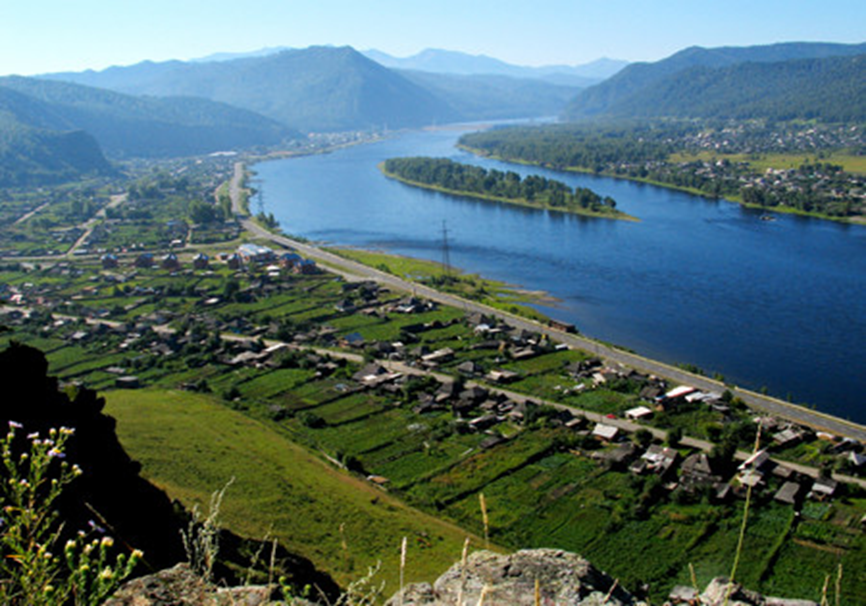 	Газета распространяется бесплатно*Орган издания Муниципальное образование «Сизинский сельсовет»СЕГОДНЯ В НОМЕРЕ:Решение №192 …………………………………………………………...……… ……….……..….стр.2Постановление №20 …………………………...……..…………………………………….…...…стр.26Информационное объявление ……………………………………………………………………..стр28РОССИЙСКАЯ ФЕДЕРАЦИЯКРАСНОЯРСКИЙ  КРАЙ    ШУШЕНСКИЙ РАЙОНСИЗИНСКИЙ СЕЛЬСКИЙ СОВЕТ ДЕПУТАТОВР Е Ш Е Н И Е«О внесении дополнений и изменений в Решение Сизинского сельского Совета депутатов от 26 декабря 2018 г. №188«О бюджете Сизинского сельсовета на 2019 год и плановый период 2020-2021»в редакции №189 от 30.01.2019В соответствии с Федеральным законом №131-ФЗ от 06.10.2003 «Об общих принципах организации местного самоуправления в Российской Федерации», статьей 22 Устава Сизинского сельсовета, Сизинский сельский Совет депутатов РЕШИЛ: Внести в Решение Сизинского сельского Совета депутатов от  26 декабря 2018 г. №188 «О бюджете Сизинского сельсовета на 2019 год и плановый период 2020-2021» следующие изменения и дополнения:Пункт 1 изложить в следующей редакции:«1.  Утвердить основные характеристики бюджета Сизинского сельсовета на 2019 год:1) прогнозируемый общий объем доходов бюджета Сизинского сельсовета в сумме 11 242 328,00  рублей;2) общий объем расходов бюджета Сизинского сельсовета в сумме 11 242 328,00 рублей;3) дефицит бюджета Сизинского сельсовета в сумме0,00рублей;4) источники внутреннего финансирования дефицита бюджета Сизинского сельсовета в сумме (0,00рублей) согласно приложению №1 к настоящему Решению.    Утвердить основные характеристики бюджета Сизинского сельсовета на 2020 год и на 2021 год:1) прогнозируемый общий объем доходов бюджета Сизинского сельсовета на 2020 год в сумме 11 037 814,00,00 рублей и на 2021 год в сумме 11 629 960,00 рублей;2) общий объем расходов бюджета Сизинского сельсовета на 2020 год в сумме 11 037 814,00 рублей,в том числе условно утвержденные расходы в сумме 257 147,00 рублей, и на 2021 год в сумме 11 629 960,00 рублей, в том числе условно утвержденные расходы  в сумме 845 893,00 рублей;3) дефицит бюджета на 2020 год в сумме 0,00 рублей и на 2021 год в сумме 0,00 рублей;4) источники внутреннего финансирования дефицита бюджета Сизинского сельсовета на 2020 год в сумме 0,00 рублей и на 2021 год в сумме 0,00 рублей согласно приложению №1 к настоящему Решению.1.2. В приложении №1 «Источники внутреннего финансирования дефицита бюджета сельского поселения Сизинского сельсовета в 2019 году и плановом периоде 2020-2021 годов»в графе 3 в строках 7-10 цифры « -11207528,00» заменить цифрами «-11242328,00»в графе 3 в строках 11-14 цифры «11207528,00» заменить цифрами «11242328,00»в графе 4 в строках 7-10 цифры « -11014514,00» заменить цифрами «-11037814,00»в графе 4 в строках 11-14 цифры «11014514,00» заменить цифрами «11037814,00»в графе 5 в строках 7-10 цифры « -11283160,00» заменить цифрами «-11629960,00»в графе 5 в строках 11-14 цифры «11283160,00» заменить цифрами «11629960,00»1.3. В приложении №4 «Доходы бюджета сельского поселения Сизинского сельсовета на 2019 год и плановый период 2020-2021 годов»в графе 10 в строках 18-19 цифры «4703428,00» заменить цифрами «4738228,00»в графе 11 в строках 18-19 цифры «4253267,00» заменить цифрами «4276567,00»в графе 12 в строках 18-19 цифры «3933167,00» заменить цифрами «4279967,00» в строке 21 в графах 10-12 цифры «2998292,00» заменить цифрами «3000184,00»в графе 10 в строке22 цифры «308600,00» заменить цифрами «343400,00»в графе 11 в строке 22 цифры «320100,00» заменить цифрами «343400,00»в графе 12 в строке 22 цифры «0,00» заменить цифрами «346800,00»в графе 10 в строке 26 цифры «574043,00» заменить цифрами «572151,00»в графе 11 в строке 26 цифры «644600,00» заменить цифрами «642708,00»в графе 12 в строке 26 цифры «644600,00» заменить цифрами «642708,00»в графе 10 в строке 27 цифры «11207528,00» заменить цифрами «11242328,00»в графе 11 в строке 27 цифры «11014514» заменить цифрами «11037814,00»в графе 12 в строке 27 цифры «11283160,00» заменить цифрами «11629960,00»   1.4. В приложении №5 «Распределение бюджетных ассигнований по разделам и подразделам бюджетной классификации расходов бюджетов Российской Федерации на 2019 год и плановый период 2020-2021 годов»в графе 3 в строке 8 цифры «308600,00» заменить цифрами «343400,00»в графе 4 в строке 8 цифры «308600,00» заменить цифрами «343400,00»в графе 5 в строке 8 цифры «308600,00» заменить цифрами «346800,00»в графе 4 в строке 21 цифры «268647,00» заменить цифрами «257147,00»в графе 5 в строке 21 цифры «537293,00» заменить цифрами «845893,00»в графе 3 в строке «Итого» цифры «11207528,00» заменить цифрами «11242328,00»в графе 4 в строке «Итого» цифры «11476175,00» заменить цифрами «11037814,00»в графе 5 в строке «Итого» цифры «11744821,00» заменить цифрами «11629960,00»1.5. В приложение №6 «Ведомственная структура расходов бюджета сельского поселения Сизинского сельсовета на 2019 год»в графе 6 в строке1 цифры «11207528,00» заменить цифрами «11242328,00»в графе 6 в строках 42-45 цифры «308600,00» заменить цифрами «343400,00»в графе 6 в строках 46-47 цифры «297033,26» заменить цифрами «302988,61»в графе 6 в строках 48-49 цифры «11566,74» заменить цифрами «40411,39»в графе 6 в строках 67-69 цифры «359700,00» заменить цифрами «358919,00»в графе 6 в строках 73-75 цифры «3900,00» заменить цифрами «4681,00»1.6. В приложение №7 «Ведомственная структура расходов бюджета сельского поселения Сизинского сельсовета на 2020-2021 года»в графе 6 в строке 1 цифры «11014514,00» заменить цифрами «11037814,00»в графе 7 в строке 1 цифры «11283160,00» заменить цифрами «11629960,00»в графе 6 в строках42-45 цифры «308600,00» заменить цифрами «343400,00»в графе 7 в строках 42-45 цифры «308600,00» заменить цифрами «346800,00»в графе 6 в строках 48-49 цифры «11566,74» заменить цифрами «46366,74»в графе 7 в строках 48-49 цифры «11566,74» заменить цифрами «49766,74»в графе 6 в строке100 цифры «268647,00» заменить цифрами «257147,00»в графе 7 в строке 100 цифры «537293,00» заменить цифрами «845893,00»     1.8. В приложении №8 «Распределение бюджетных ассигнований по целевым статьям (муниципальным программам Сизинского сельсовета и непрограммным направлениям деятельности), группам и подгруппам видов расходов, разделам, подразделам классификации расходов бюджета сельского поселения Сизинского сельсовета на 2019 год»в графе 5 в строке1 цифры «5959326,39» заменить цифрами «5994126,39»в графе 5 в строке 31 цифры «308600,00» заменить цифрами «343400,00»в графе 5 в строках32-35 цифры «297033,26» заменить цифрами «302988,61»в графе 5 в строках 36-39 цифры «11566,74» заменить цифрами «40411,39»в графе 5 в строках 86-90 цифры «359700,00» заменить цифрами «358919,00»в графе 5 в строках 96-100 цифры «3900,00» заменить цифрами «4681,00»в строке Итого цифры «11207528,00» заменить цифрами «11242328,00»     1.9. В приложении №9 «Распределение бюджетных ассигнований по целевым статьям (муниципальным программам Сизинского сельсовета и непрограммным направлениям деятельности), группам и подгруппам видов расходов, разделам, подразделам классификации расходов бюджета сельского поселения Сизинского сельсовета на 2020-2021годы»в графе 5 в строке 1 цифры «5959326,39» заменить цифрами «5994126,39»в графе 6 в строке 1 цифры «5959326,39» заменить цифрами «5997526,39»в графе 5 в строке 31 цифры «308600,00» заменить цифрами «343400,00»в графе 6 в строке 31 цифры «308600,00» заменить цифрами «346800,00»в графе 5 в строках 36-39 цифры «11566,74» заменить цифрами «46366,74»в графе 6 в строках 36-39 цифры «11566,74» заменить цифрами «49766,74»в графе 5 в строке 103 цифры «268647,00» заменить цифрами «257147,00»в графе 6 в строке 103 цифры «537293,00» заменить цифрами «845893,00»в графе 5 в строке Итого цифры «11014514,00» заменить цифрами «11037814,00»в графе 6 в строке Итого цифры «11283160,00» заменить цифрами «11629960,00»Приложения №1,4,5,6,7,8,9 к Решению изложить в новой редакции согласно приложениям №1,2,3,4,5,6,7к настоящему Решению.2. Контроль над исполнением настоящего Решения возложить на  постоянную комиссию по бюджету, финансам, собственности, по охране окружающей среды и природопользования (Акулич Л.С.)3. Настоящее решение вступает в силу после его официального опубликования (обнародования) в газете «Сизинские вести».РОССИЙСКАЯ ФЕДЕРАЦИЯАДМИНИСТРАЦИЯ СИЗИНСКОГО СЕЛЬСОВЕТАШУШЕНСКОГО РАЙОНА КРАСНОЯРСКОГО КРАЯП О С Т А Н О В Л Е Н И Е от  25.02.2019                                      с. Сизая                                             № 20Об обеспечении пожарной безопасностив весенне-летний период 2019 года.         В соответствии с Федеральным Законом «О пожарной безопасности» от 21.12.1994г. № 69-ФЗ и в целях повышения уровня пожарной безопасности объектов и населенных пунктов в весенне-летний период 2019 года.ПОСТАНОВЛЯЮ:Утвердить план мероприятий по обеспечению пожарной безопасности в весенне-летний период  2019 года (приложение № 1).Руководителям учреждений  и организаций всех форм собственности обеспечить выполнение мероприятий по обеспечению пожарной безопасности в весенне-летний период  2019 года.Контроль за исполнением постановления оставляю за собой.Настоящее постановление вступает в силу со дня его подписания и подлежит  опубликованию в газете «Сизинские вести».Глава   Сизинского сельсовета	Т.А. Коробейникова                                                            Приложение № 1 к постановлению                                                         администрации Сизинского сельсовета                                                         № 20 от 25.02.2019П Л А НМероприятий по обеспечению пожарной безопасности в весенне-летний период 2019 года.Информационное объявление.Администрация Шушенского района уведомляет о том, что в связи с полным переходом на цифровое ТВ в начале июня 2019 года, у кого нет спутника или другие проблемы с цифровым ТВ, сообщать по телефону 3-19-75 в рабочее время.22.02.2019      с.Сизая№ 192Председатель Сизинскогосельского Совета депутатов                           Глава Сизинского сельсовета                                                  Л.Л. КопнинаТ.А. КоробейниковаПриложение №1
к Решению Сизинского 
сельского Совета депутатов
от 22.02.2019 г. № 192 Приложение №1
к Решению Сизинского 
сельского Совета депутатов
от 22.02.2019 г. № 192 Приложение №1
к Решению Сизинского 
сельского Совета депутатов
от 26.12.2018г. № 188Приложение №1
к Решению Сизинского 
сельского Совета депутатов
от 26.12.2018г. № 188 Источники внутреннего финансирования дефицита  бюджета сельского поселения Сизинского сельсовета в 2019 году и плановом периоде 2020 - 2021 годов Источники внутреннего финансирования дефицита  бюджета сельского поселения Сизинского сельсовета в 2019 году и плановом периоде 2020 - 2021 годов Источники внутреннего финансирования дефицита  бюджета сельского поселения Сизинского сельсовета в 2019 году и плановом периоде 2020 - 2021 годов Источники внутреннего финансирования дефицита  бюджета сельского поселения Сизинского сельсовета в 2019 году и плановом периоде 2020 - 2021 годов Источники внутреннего финансирования дефицита  бюджета сельского поселения Сизинского сельсовета в 2019 году и плановом периоде 2020 - 2021 годов Источники внутреннего финансирования дефицита  бюджета сельского поселения Сизинского сельсовета в 2019 году и плановом периоде 2020 - 2021 годов(руб.)№ строкикодНаименование кода группы, подгруппы, статьи, вида источника финансирования дефицита бюджета, кода классификации операций сектора государственного управления, относящихся к источникам финансирования дефицитов бюджетов Российской Федерации201920202021123451814 0102 00 00 00 0000 000Кредиты кредитных организаций в валюте Российской Федерации0,000,000,002814 0102 00 00 00 0000 700Получение кредитов от кредитных организаций в валюте Российской Федерации0,000,000,003814 0102 00 00 05 0000 710Получение  кредитов от кредитных организаций бюджетами муниципальных районов в валюте Российской Федерации0,000,000,004814 0102 00 00 00 0000 800Погашение кредитов, предоставленных кредитными организациями  в валюте Российской Федерации0,000,000,005814 0102 00 00 05 0000 810Погашение  бюджетами муниципальных районов кредитов от кредитных организаций  в валюте Российской Федерации0,000,000,006814 01 05 00 00 00 0000 000Изменение остатков средств на счетах по учету средств бюджета0,000,000,007814 01 05 00 00 00 0000 500Увеличение остатков финансовых резервов  бюджетов-11 242 328,00-11 037 814,00-11 629 960,008814 01 05 02 00 00 0000 500Увеличение прочих остатков средств бюджетов-11 242 328,00-11 037 814,00-11 629 960,009814 01 05 02 01 00 0000 510Увеличение прочих остатков денежных средств бюджетов-11 242 328,00-11 037 814,00-11 629 960,0010814 01 05 02 01 05 0000 510Увеличение прочих остатков денежных средств бюджетов муниципальных районов-11 242 328,00-11 037 814,00-11 629 960,0011814 01 05 00 00 00 0000 600Уменьшение остатков средств бюджетов11 242 328,0011 037 814,0011 629 960,0012814 01 05 02 00 00 0000 600Уменьшение прочих остатков средств бюджетов11 242 328,0011 037 814,0011 629 960,0013814 01 05 02 01 00 0000 610Уменьшение прочих остатков денежных средств бюджетов11 242 328,0011 037 814,0011 629 960,0014814 01 05 02 01 05 0000 610Уменьшение прочих остатков денежных средств бюджетов муниципальных районов11 242 328,0011 037 814,0011 629 960,0015814 01 06 00 00 00 0000 000Иные источники внутреннего финансирования дефицитов бюджетов 0,000,000,0016814 01 06 05 00 00 0000 000Бюджетные кредиты, предоставленные внутри страны в валюте Российской Федерации0,000,000,0017814 01 06 05 00 00 0000 600Возврат бюджетных кредитов, предоставленных внутри страны в валюте Российской Федерации0,000,000,0018814 01 06 05 01 00 0000 640Возврат бюджетных кредитов, предоставленных юридическим лицам в валюте Российской Федерации0,000,000,0019814 01 06 05 01 05 0000 640Возврат бюджетных кредитов, предоставленных юридическим лицам из бюджетов муниципальных районов в валюте Российской Федерации0,000,000,0020814 01 06 05 02 00 0000 640Возврат бюджетных кредитов, предоставленных другим бюджетам бюджетной системы Российской Федерации в валюте Российской Федерации0,000,000,0021814 01 06 05 02 05 0000 640Возврат бюджетных кредитов, предоставленных другим бюджетам бюджетной системы Российской Федерации из бюджетов муниципальных районов в валюте Российской Федерации0,000,000,0022814 01 06 05 00 00 0000 500Предоставление бюджетных кредитов внутри страны в валюте Российской Федерации0,000,000,0023814 01 06 05 02 00 0000 540Предоставление бюджетных кредитов другим бюджетам бюджетной системы Российской Федерации из федерального бюджета  в валюте Российской Федерации0,000,000,00                            Всего                            Всего                            Всего0,000,000,00Приложение  № 2
к решению Сизинского сельского Совета депутатов
от 22.02.2019 г. № 192 Приложение  № 2
к решению Сизинского сельского Совета депутатов
от 22.02.2019 г. № 192 Приложение  № 2
к решению Сизинского сельского Совета депутатов
от 22.02.2019 г. № 192 Приложение  № 2
к решению Сизинского сельского Совета депутатов
от 22.02.2019 г. № 192 Приложение  № 4
к решению Сизинского сельского Совета депутатов
от 26.12.2018г. № 188Приложение  № 4
к решению Сизинского сельского Совета депутатов
от 26.12.2018г. № 188Приложение  № 4
к решению Сизинского сельского Совета депутатов
от 26.12.2018г. № 188Приложение  № 4
к решению Сизинского сельского Совета депутатов
от 26.12.2018г. № 188Приложение  № 4
к решению Сизинского сельского Совета депутатов
от 26.12.2018г. № 188Приложение  № 4
к решению Сизинского сельского Совета депутатов
от 26.12.2018г. № 188Приложение  № 4
к решению Сизинского сельского Совета депутатов
от 26.12.2018г. № 188Приложение  № 4
к решению Сизинского сельского Совета депутатов
от 26.12.2018г. № 188Доходы бюджета сельского поселения Сизинского сельсовета на 2019 год и плановый период  2020-2021 годовДоходы бюджета сельского поселения Сизинского сельсовета на 2019 год и плановый период  2020-2021 годовДоходы бюджета сельского поселения Сизинского сельсовета на 2019 год и плановый период  2020-2021 годовДоходы бюджета сельского поселения Сизинского сельсовета на 2019 год и плановый период  2020-2021 годовДоходы бюджета сельского поселения Сизинского сельсовета на 2019 год и плановый период  2020-2021 годовДоходы бюджета сельского поселения Сизинского сельсовета на 2019 год и плановый период  2020-2021 годовДоходы бюджета сельского поселения Сизинского сельсовета на 2019 год и плановый период  2020-2021 годовДоходы бюджета сельского поселения Сизинского сельсовета на 2019 год и плановый период  2020-2021 годовДоходы бюджета сельского поселения Сизинского сельсовета на 2019 год и плановый период  2020-2021 годовДоходы бюджета сельского поселения Сизинского сельсовета на 2019 год и плановый период  2020-2021 годовДоходы бюджета сельского поселения Сизинского сельсовета на 2019 год и плановый период  2020-2021 годовДоходы бюджета сельского поселения Сизинского сельсовета на 2019 год и плановый период  2020-2021 годовДоходы бюджета сельского поселения Сизинского сельсовета на 2019 год и плановый период  2020-2021 годов(руб.)№ строкиКод бюджетной классификацииКод бюджетной классификацииКод бюджетной классификацииКод бюджетной классификацииКод бюджетной классификацииКод бюджетной классификацииКод бюджетной классификацииКод бюджетной классификацииНаименование групп, подгрупп, статей, подстатей, элементов, программ (подпрограмм), кодов экономической классификации доходов201920202021№ строкиКод администратораКод группыКод подгруппыКод статьи Код подстатьиКод элементаКод программыКод экономической классификацииНаименование групп, подгрупп, статей, подстатей, элементов, программ (подпрограмм), кодов экономической классификации доходов201920202021123456789101112100010000000000000000НАЛОГОВЫЕ И НЕНАЛОГОВЫЕ ДОХОДЫ6 504 100,006 761 247,007 349 993,00218210100000000000000НАЛОГИ НА ПРИБЫЛЬ, ДОХОДЫ424 100,00454 200,00514 700,00318210102000010000110Налог на доходы физических лиц148 000,00160 000,00180 000,00418210102010010000110Налог на доходы физических лиц с доходов, источником которых является налоговый агент, за исключением доходов, в отношении которых исчисление и уплата налога осуществляются в соответствии со статьями 227, 227.1 и 228 Налогового кодекса Российской Федерации148 000,00160 000,00180 000,00510010302000000000110Доходы от уплаты акцизов276 100,00294 200,00334 700,00610010302230010000110Доходы от уплаты акцизов на дизельное топливо, подлежащие распределению между бюджетами субъектов Российской Федерации и местными бюджетами с учетом установленных дифференцированных нормативов отчислений в местные бюджеты100 000,00106 600,00121 000,00710010302240010000110Доходы от уплаты акцизов на моторные масла для дизельных и (или) карбюраторных (инжекторных) двигателей, подлежащие распределению между бюджетами субъектов Российской Федерации и местными бюджетами с учетом установленных дифференцированных нормативов отчислений в местные бюджеты700,00700,00800,00810010302250010000110Доходы от уплаты акцизов на автомобильный бензин, подлежащие распределению между бюджетами субъектов Российской Федерации и местными бюджетами с учетом установленных дифференцированных нормативов отчислений в местные бюджеты193 800,00206 700,00234 800,00910010302260010000110Доходы от уплаты акцизов на прямогонный бензин, подлежащие распределению между бюджетами субъектов Российской Федерации и местными бюджетами с учетом установленных дифференцированных нормативов отчислений в местные бюджеты-18 400,00-19 800,00-21 900,001000010600000000000000НАЛОГИ НА ИМУЩЕСТВО 6 050 000,006 276 297,006 797 293,001118210601000000000110НАЛОГ НА ИМУЩЕСТВО ФИЗИЧЕСКИХ ЛИЦ270 000,00281 000,00350 000,001218210601030101000110Налог на имущество физических лиц, взимаемой по ставкам, применяемым к объектам налогообложения, расположенным в границах поселений270 000,00281 000,00350 000,001300010606000000000110ЗЕМЕЛЬНЫЙ НАЛОГ5 780 000,005 995 297,006 447 293,001418210606033101000110Земельный налог с организаций, обладающих земельным участком, расположенным в границах сельских поселений5 500 000,005 680 297,006 075 000,001518210606043101000110Земельный налог с физических лиц, обладающих земельным участком, расположенным в границах сельских поселений280 000,00315 000,00372 293,001600010800000000000000Государственная пошлина30 000,0030 750,0038 000,001781410804020014000110Государственная пошлина за совершение нотариальных действий должностными лицами органов местного самоуправления, уполномоченными в соответствии с законодательными актами Российской Федерации на совершение нотариальных действий30 000,0030 750,0038 000,001881420000000000000000БЕЗВОЗМЕЗДНЫЕ ПОСТУПЛЕНИЯ4 738 228,004 276 567,004 279 967,001981420200000000000000Безвозмездные  поступления  от  других бюджетов бюджетной системы Российской Федерации4 738 228,004 276 567,004 279 967,002081420215001107601150Дотация на выравнивание бюджетной обеспеченности поселений из районного фонда финансовой поддержки поселений за счет средств субвенции из краевого бюджета352 785,00282 228,00282 228,002181420215001109134150Дотация на выравнивание бюджетной обеспеченности поселений из районного фонда финансовой поддержки поселений за счет собственных средств районного бюджета3 000 184,003 000 184,003 000 184,002281420235118100000150Субвенции бюджетам сельский поселений на осуществление первичного воинского учета на территориях, где отсутствуют военные комиссариаты343 400,00343 400,00346 800,002381420203024107514150Субвенции на осуществление расходов по созданию и обеспечению деятельности административных комиссий8 047,008 047,008 047,002481420229999107508150Субсидии  на содержание автомобильных дорог общего пользования местного значения городских округов, городских и сельских поселений за счет средств дорожного фонда Красноярского края в рамках подпрограммы «Дороги Шушенского района» муниципальной программы «Развитие транспортной системы»390 020,000,000,002581420229999107412150Субсидии бюджетам поселений на расходы на обеспечение первичных мер пожарной безопасности в рамках отдельных мероприятий муниципальной программы Шушенского района «Защита населения и территорий Шушенского района от чрезвычайных ситуаций природного и техногенного характера»71 641,000,000,002681420249999109135150Иные межбюджетные трансферты на обеспечение сбалансированности бюджетов муниципальных образований района572 151,00642 708,00642 708,0027Всего доходов11 242 328,0011 037 814,0011 629 960,00Приложение  № 3
к решению Сизинского сельского Совета депутатов
от 22.02.2019 г. № 192 Приложение  № 3
к решению Сизинского сельского Совета депутатов
от 22.02.2019 г. № 192 Приложение  № 3
к решению Сизинского сельского Совета депутатов
от 22.02.2019 г. № 192 Приложение  № 5
к решению Сизинского сельского Совета депутатов
от 26.12.2018г. № 188Приложение  № 5
к решению Сизинского сельского Совета депутатов
от 26.12.2018г. № 188Приложение  № 5
к решению Сизинского сельского Совета депутатов
от 26.12.2018г. № 188Распределение бюджетных ассигнований по разделам и подразделам бюджетной классификации расходов бюджетов Российской Федерации на 2019 год и плановый период 2020-2021 годовРаспределение бюджетных ассигнований по разделам и подразделам бюджетной классификации расходов бюджетов Российской Федерации на 2019 год и плановый период 2020-2021 годовРаспределение бюджетных ассигнований по разделам и подразделам бюджетной классификации расходов бюджетов Российской Федерации на 2019 год и плановый период 2020-2021 годовРаспределение бюджетных ассигнований по разделам и подразделам бюджетной классификации расходов бюджетов Российской Федерации на 2019 год и плановый период 2020-2021 годовРаспределение бюджетных ассигнований по разделам и подразделам бюджетной классификации расходов бюджетов Российской Федерации на 2019 год и плановый период 2020-2021 годов(руб.)№ строкиНаименование кода расходов бюджетной классификацииРаздел - подраздел201920202021123451ОБЩЕГОСУДАРСТВЕННЫЕ ВОПРОСЫ01004 724 387,674 724 387,674 724 387,672Функционирование Высшего должностного лица субъекта Российской Федерации и муниципального образования0102729 193,33729 193,33729 193,333Функционирование законодательных (представительных) органов государственной власти и представительных органов муниципальных образований0103607 661,11607 661,11607 661,114Функционирование Правительства Российской Федерации, высших исполнительных органов государственной власти субъектов Российской Федерации, местных администраций01042 427 486,062 427 486,062 427 486,065Резервные фонды011120 000,0020 000,0020 000,006Другие общегосударственные вопросы0113940 047,17940 047,17940 047,177НАЦИОНАЛЬНАЯ ОБОРОНА0200343 400,00343 400,00346 800,008Мобилизационная и вневойсковая подготовка0203343 400,00343 400,00346 800,009НАЦИОНАЛЬНАЯ БЕЗОПАСНОСТЬ И ПРАВООХРАНИТЕЛЬНАЯ ДЕЯТЕЛЬНОСТЬ030087 641,0016 000,0016 000,0010Обеспечение пожарной безопасности031087 641,0016 000,0016 000,0011НАЦИОНАЛЬНАЯ ЭКОНОМИКА0400773 620,00383 600,00383 600,0012Дорожное хозяйство (дорожные фонды)0409753 620,00363 600,00363 600,0013Другие вопросы в области национальной экономики041220 000,0020 000,0020 000,0014ЖИЛИЩНО-КОММУНАЛЬНОЕ ХОЗЯЙСТВО05002 847 279,332 847 279,332 847 279,3315Благоустройство05031 308 789,941 308 789,941 308 789,9416Другие вопросы в области жилищно-коммунального хозяйства05051 538 489,391 538 489,391 538 489,3917КУЛЬТУРА, КИНЕМАТОГРАФИЯ08002 430 000,002 430 000,002 430 000,0018Культура08012 430 000,002 430 000,002 430 000,0019СОЦИАЛЬНОЕ ОБЕСПЕЧЕНИЕ НАСЕЛЕНИЯ100036 000,0036 000,0036 000,0020Пенсионное обеспечение100136 000,0036 000,0036 000,0021Условно утверждаемые расходы257 147,00845 893,00ИТОГО ИТОГО 11 242 328,0011 037 814,0011 629 960,00Приложение № 4 к                                                 Решению Сизинского сельского совета депутатов от 22.02.2019 г. № 192                           Приложение № 4 к                                                 Решению Сизинского сельского совета депутатов от 22.02.2019 г. № 192                           Приложение № 4 к                                                 Решению Сизинского сельского совета депутатов от 22.02.2019 г. № 192                           Приложение № 6 к                                                 Решению Сизинского сельского совета депутатов от 26.12.2018г. № 188                                  Приложение № 6 к                                                 Решению Сизинского сельского совета депутатов от 26.12.2018г. № 188                                  Приложение № 6 к                                                 Решению Сизинского сельского совета депутатов от 26.12.2018г. № 188                                  Приложение № 6 к                                                 Решению Сизинского сельского совета депутатов от 26.12.2018г. № 188                                  Приложение № 6 к                                                 Решению Сизинского сельского совета депутатов от 26.12.2018г. № 188                                  Приложение № 6 к                                                 Решению Сизинского сельского совета депутатов от 26.12.2018г. № 188                                  Ведомственная структура расходов бюджета  сельского поселения Сизинского сельсовета на 2019 годВедомственная структура расходов бюджета  сельского поселения Сизинского сельсовета на 2019 годВедомственная структура расходов бюджета  сельского поселения Сизинского сельсовета на 2019 годВедомственная структура расходов бюджета  сельского поселения Сизинского сельсовета на 2019 годВедомственная структура расходов бюджета  сельского поселения Сизинского сельсовета на 2019 годВедомственная структура расходов бюджета  сельского поселения Сизинского сельсовета на 2019 год(руб.)(руб.)Наименование показателей бюджетной классификацииКод ведомств           Раздел-   подразделЦелевая статьяВид расходовСумма на 2019  годНаименование показателей бюджетной классификацииКод ведомств           Раздел-   подразделЦелевая статьяВид расходовСумма на 2019  год1234561Администрация Сизинского сельсовета Шушенского района81411 242 328,002ОБЩЕГОСУДАРСТВЕННЫЕ ВОПРОСЫ81401004 724 387,673Функционирование Высшего должностного лица субъекта Российской Федерации и муниципального образования8140102729 193,334Непрограммные расходы Администрации Сизинского сельсовета81401026200000000729 193,335Глава муниципального образования (в рамках непрограммных расходов администрации Сизинского сельсовета)81401026200080120729 193,336Расходы на выплаты персоналу в целях обеспечения выполнения функций государственными (муниципальными) органами, казенными учреждениями, органами управления государственными внебюджетными фондами81401026200080120100729 193,337Расходы на выплату персоналу государственных (муниципальных) органов81401026200080120120729 193,338Функционирование законодательных (представительных) органов государственной власти и представительных органов муниципальных образований 8140103607 661,119Непрограммные расходы представительного  органа муниципального образования81401036100000000607 661,1110Председатель представительного органа муниципального образования81401036100080110607 661,1111Расходы на выплаты персоналу в целях обеспечения выполнения функций государственными (муниципальными) органами, казенными учреждениями, органами управления государственными внебюджетными фондами81401036100080110100607 661,1112Расходы на выплаты персоналу государственных (муниципальных) органов81401036100080110120607 661,1113Функционирование Правительства Российской Федерации, высших исполнительных органов государственной власти субъектов Российской Федерации и  местных администраций81401042 427 486,0614Непрограммные расходы  Администрации Сизинского сельсовета814010462000000002 427 486,0615Руководство и управление в сфере установленных функций органов местного самоуправления в рамках непрограммных расходов администрации Сизинского сельсовета814010462000801302 363 503,0616Расходы на выплаты персоналу в целях обеспечения выполнения функций государственными (муниципальными) органами, казенными учреждениями, органами управления государственными внебюджетными фондами 814010462000801301001 581 385,2917Расходы на выплату персоналу государственных (муниципальных) органов814010462000801301201 581 385,2918Закупка товаров, работ и услуг для государственных (муниципальных) нужд81401046200080130200782 117,7719Иные закупки товаров, работ и услуг для обеспечения государственных (муниципальных) нужд81401046200080130240782 117,7720Расходы на выполнение передачи части полномочий по исполнению бюджета поселения8140104620008062063 983,0021Межбюджетные трансферты8140104620008062050063 983,0022Иные межбюджетные трансферты8140104620008062054063 983,0023Резервные фонды814011120 000,0024Непрограммные расходы  Администрации Сизинского сельсовета8140111620000000020 000,0025Резервные фонды местных администраций8140111620008021020 000,0026Иные бюджетные ассигнования8140111620008021080020 000,0027Резервные средства8140111620008021087020 000,0028Другие общегосударственные вопросы8140113940 047,1729Муниципальная программа "Обеспечение жизнедеятельности муниципального образования Сизинский сельсовет на 2019-2021 годы"81401130100000000932 000,1730Отдельные мероприятия814011301100000000932 000,1731Обеспечение деятельности (оказание услуг) подведомственных учреждений (в рамках отдельных мероприятий Муниципальной программы Сизинского сельсовета "Обеспечение жизнедеятельности МО Сизинский сельсовет 2019-2021" )814011301100080060932 000,1732Расходы на выплаты персоналу в целях обеспечения выполнения функций государственными (муниципальными) органами, казенными учреждениями, органами управления государственными внебюджетными фондами814011301100080060100732 158,1733Расходы на выплаты персоналу казенных учреждений81401130110080060120732 158,1734Закупка товаров, работ и услуг для государственных (муниципальных) нужд81401130110080060200196 458,0035Иные закупки товаров, работ и услуг для обеспечения государственных (муниципальных) нужд81401130110080060240196 458,0036Иные бюджетные ассигнования814011301100800608003 384,0037Уплата налогов, сборов и иных платежей814011301100800608503 384,0038Непрограммные расходы Администрации Сизинского сельсовета814011301100751408 047,0039Обеспечение деятельности административных комиссий (в рамках непрограммных расходов Администрации Сизинского сельсовета)814011301100751408 047,0040Закупка товаров, работ и услуг для государственных (муниципальных) нужд814011301100751402008 047,0041Иные закупки товаров, работ и услуг для обеспечения государственных (муниципальных) нужд814011301100751402408 047,0042Национальная оборона8140200343 400,0043Мобилизационная и вневойсковая подготовка8140203343 400,0044Непрограммные расходы Администрации Сизинского сельсовета81402036200000000343 400,0045Осуществление первичного воинского учета на территориях, где отсутствуют военные комиссариаты81402036200051180343 400,0046Расходы на выплаты персоналу в целях обеспечения выполнения функций государственными (муниципальными) органами, казенными учреждениями, органами управления государственными внебюджетными фондами 81402036200051180100302 988,6147Расходы на выплаты персоналу государственных (муниципальных) органов81402036200051180120302 988,6148Закупка товаров, работ и услуг для государственных (муниципальных) нужд8140203620005118020040 411,3949Иные закупки товаров, работ и услуг для обеспечения государственных (муниципальных) нужд8140203620005118024040 411,3950Национальная безопасность и правоохранительная деятельность814030087 641,0051Обеспечение пожарной безопасности814031087 641,0052Муниципальная программа Сизинского сельсовета "Обеспечение жизнедеятельности МО Сизинский сельсовет 2019-2021"8140310010000000087 641,0053Отдельные мероприятия 8140310011000000087 641,0054Финансирование мероприятий по профилактике и тушению пожаров на территории поселения (в рамках отдельных мероприятий Муниципальной программы Сизинского сельсовета "Обеспечение жизнедеятельности МО Сизинский сельсовет 2019-2021")8140310011008004012 417,9555Закупка товаров, работ и услуг для государственных (муниципальных) нужд8140310011008004020012 417,9556Иные закупки товаров, работ и услуг для обеспечения государственных (муниципальных) нужд8140310011008004024012 417,9557Расходы на обеспечение первичных мер пожарной безопасности в рамках отдельных мероприятий муниципальной программы Шушенского района "Защита населения и территорий Шушенского района от чрезвычайных ситуаций природного и техногенного характера"8140310011007412071 641,0058Закупка товаров, работ и услуг для государственных (муниципальных) нужд8140310011007412020071 641,0059Иные закупки товаров, работ и услуг для обеспечения государственных (муниципальных) нужд8140310011007412024071 641,0060Софинансирования расходов на обеспечение первичных мер пожарной безопасности в рамках отдельных мероприятий муниципальной программы Шушенского района "Защита населения и территорий Шушенского района от чрезвычайных ситуаций природного и техногенного характера"814031001100S41203 582,0561Закупка товаров, работ и услуг для государственных (муниципальных) нужд814031001100S41202003 582,0562Иные закупки товаров, работ и услуг для обеспечения государственных (муниципальных) нужд814031001100S41202403 582,0563Национальная экономика8140400773 620,0064Дорожное хозяйство (дорожные фонды)8140409753 620,0065Муниципальная программа Сизинского сельсовета "Обеспечение жизнедеятельности МО Сизинский сельсовет 2019-2021"81404090100000000753 620,0066Отдельные мероприятия81404090110000000753 620,0067Осуществление полномочий по подержанию дорог в границах поселения (в рамках отдельных мероприятий Муниципальной программы Сизинского сельсовета "Обеспечение жизнедеятельности МО Сизинский сельсовет 2019-2021")81404090110080030358 919,0068Закупка товаров, работ и услуг для государственных (муниципальных) нужд81404090110080030200358 919,0069Иные закупки товаров, работ и услуг для обеспечения государственных (муниципальных) нужд81404090110080030240358 919,0070Расходы на содержание автомобильных дорог общего пользования местного значения городских округов, городских и сельских поселений за счет средств дорожного фонда Красноярского края в рамках подпрограммы "Дороги Шушенского района" муниципальной программы "Развитие транспортной системы"81404090110075080390 020,0071Закупка товаров, работ и услуг для государственных (муниципальных) нужд81404090110075080200390 020,0072Иные закупки товаров, работ и услуг для обеспечения государственных (муниципальных) нужд81404090110075080240390 020,0073Софинансирования на осуществление полномочий по подержанию дорог в границах поселения (в рамках отдельных мероприятий Муниципальной программы Сизинского сельсовета "Обеспечение жизнедеятельности МО Сизинский сельсовет 2019-2020")814040901100S50804 681,0074Закупка товаров, работ и услуг для государственных (муниципальных) нужд814040901100S50802004 681,0075Иные закупки товаров, работ и услуг для обеспечения государственных (муниципальных) нужд814040901100S50802404 681,0076Другие вопросы в области национальной экономики814041220 000,0077Муниципальная программа Сизинского сельсовета "Обеспечение жизнедеятельности МО Сизинский сельсовет 2019-2021"8140412010000000020 000,0078Отдельные мероприятия8140412011000000020 000,0079Обеспечение  картографических и землеустроительных работ (в рамках отдельных мероприятий Муниципальной программы Сизинского сельсовета "Обеспечение жизнедеятельности МО Сизинский сельсовет 2019-2021")8140412011008005020 000,0080Закупка товаров, работ и услуг для государственных (муниципальных) нужд8140412011008005020020 000,0081Иные закупки товаров, работ и услуг для обеспечения государственных (муниципальных) нужд8140412011008005024020 000,0082Жилищно- коммунальное хозяйство81405002 847 279,3383Благоустройство81405031 308 789,9484Муниципальная программа Сизинского сельсовета "Обеспечение жизнедеятельности МО Сизинский сельсовет 2019-2021гг"814050301000000001 308 789,9485Отдельные мероприятия814050301100000001 308 789,9486Уличное освещение (в рамках отдельных мероприятий Муниципальной программы Сизинского сельсовета "Обеспечение жизнедеятельности МО Сизинский сельсовет 2019-2021" )814050301100800101 028 789,9487Закупка товаров, работ и услуг для государственных (муниципальных) нужд814050301100800102001 028 789,9488Иные закупки товаров, работ и услуг для обеспечения государственных (муниципальных) нужд814050301100800102401 028 789,9489Прочие мероприятия по благоустройству81405030110080020280 000,0090Закупка товаров, работ и услуг для государственных (муниципальных) нужд81405030110080020200280 000,0091Иные закупки товаров, работ и услуг для обеспечения государственных (муниципальных) нужд81405030110080020240280 000,0092Другие вопросы в области жилищно-коммунального хозяйства81405051 538 489,3993Муниципальная программа Сизинского сельсовета "Обеспечение жизнедеятельности МО Сизинский сельсовет 2019-2021"814050501000000001 538 489,3994Отдельные мероприятия814050501100000001 538 489,3995Финансовое обеспечение выполнения муниципального задания на содержание имущества и общехозяйственные расходы814050501100800601 538 489,3996Расходы на выплаты персоналу в целях обеспечения выполнения функций государственными (муниципальными) органами, казенными учреждениями, органами управления государственными внебюджетными фондами 81405050110080060100807 685,7497Расходы на выплаты персоналу казенных учреждений81405050110080060120807 685,7498Закупка товаров, работ и услуг для государственных (муниципальных) нужд81405050110080060200730 803,6599Иные закупки товаров, работ и услуг для обеспечения государственных (муниципальных) нужд81405050110080060240730 803,65100КУЛЬТУРА, КИНЕМАТОГРАФИЯ81408002 430 000,00101Культура81408012 430 000,00102Непрограммные расходы Администрации Сизинского сельсовета814080162000000002 430 000,00103Выполнение передачи части полномочий по созданию условий для организации досуга и обеспечения жителей поселения услугами организации культуры814080162000870002 430 000,00104Межбюджетные трансферты814080162000870005002 430 000,00105Иные межбюджетные трансферты814080162000870005401 300 000,00106Социальная политика814100036 000,00107Пенсионное обеспечение814 100136 000,00108Непрограммные расходы Администрации Сизинского сельсовета814 1001620000000036000,0109Пенсии государственного сектора814 1001620008015036000,0110Социальное обеспечение и иные выплаты населению814 1001620008015030036000,0111Публичные нормативные социальные выплаты гражданам8141001620008015031036 000,0Приложение №5 к Решению                         Сизинского сельского Совета депутатов                                  от 22.02.2019 г. № 192Приложение №5 к Решению                         Сизинского сельского Совета депутатов                                  от 22.02.2019 г. № 192Приложение №5 к Решению                         Сизинского сельского Совета депутатов                                  от 22.02.2019 г. № 192Приложение №5 к Решению                         Сизинского сельского Совета депутатов                                  от 22.02.2019 г. № 192Приложение №5 к Решению                         Сизинского сельского Совета депутатов                                  от 22.02.2019 г. № 192Приложение №7 к                                                 Решению Сизинского сельского совета депутатов от 26.12.2018г. № 188                 Приложение №7 к                                                 Решению Сизинского сельского совета депутатов от 26.12.2018г. № 188                 Приложение №7 к                                                 Решению Сизинского сельского совета депутатов от 26.12.2018г. № 188                 Приложение №7 к                                                 Решению Сизинского сельского совета депутатов от 26.12.2018г. № 188                 Приложение №7 к                                                 Решению Сизинского сельского совета депутатов от 26.12.2018г. № 188                 Приложение №7 к                                                 Решению Сизинского сельского совета депутатов от 26.12.2018г. № 188                 Приложение №7 к                                                 Решению Сизинского сельского совета депутатов от 26.12.2018г. № 188                 Приложение №7 к                                                 Решению Сизинского сельского совета депутатов от 26.12.2018г. № 188                 Приложение №7 к                                                 Решению Сизинского сельского совета депутатов от 26.12.2018г. № 188                 Приложение №7 к                                                 Решению Сизинского сельского совета депутатов от 26.12.2018г. № 188                 Приложение №7 к                                                 Решению Сизинского сельского совета депутатов от 26.12.2018г. № 188                 Приложение №7 к                                                 Решению Сизинского сельского совета депутатов от 26.12.2018г. № 188                 Приложение №7 к                                                 Решению Сизинского сельского совета депутатов от 26.12.2018г. № 188                 Приложение №7 к                                                 Решению Сизинского сельского совета депутатов от 26.12.2018г. № 188                 Приложение №7 к                                                 Решению Сизинского сельского совета депутатов от 26.12.2018г. № 188                 Ведомственная структура расходов бюджета сельского поселения  Сизинского сельсовета на 2020-2021 годВедомственная структура расходов бюджета сельского поселения  Сизинского сельсовета на 2020-2021 годВедомственная структура расходов бюджета сельского поселения  Сизинского сельсовета на 2020-2021 годВедомственная структура расходов бюджета сельского поселения  Сизинского сельсовета на 2020-2021 годВедомственная структура расходов бюджета сельского поселения  Сизинского сельсовета на 2020-2021 годВедомственная структура расходов бюджета сельского поселения  Сизинского сельсовета на 2020-2021 годВедомственная структура расходов бюджета сельского поселения  Сизинского сельсовета на 2020-2021 годВедомственная структура расходов бюджета сельского поселения  Сизинского сельсовета на 2020-2021 годВедомственная структура расходов бюджета сельского поселения  Сизинского сельсовета на 2020-2021 годВедомственная структура расходов бюджета сельского поселения  Сизинского сельсовета на 2020-2021 год(руб.)(руб.)Наименование показателей бюджетной классификацииКод ведомств           Раздел-   подразделРаздел-   подразделЦелевая статьяВид расходовВид расходовСумма на 2020  годСумма на 2020  годСумма на 2020  годСумма 2021 годСумма 2021 годНаименование показателей бюджетной классификацииКод ведомств           Раздел-   подразделРаздел-   подразделЦелевая статьяВид расходовВид расходовСумма на 2020  годСумма на 2020  годСумма на 2020  годСумма 2021 годСумма 2021 год1233455666771Администрация Сизинского сельсовета Шушенского района81411 037 814,0011 037 814,0011 037 814,0011 629 960,0011 629 960,002ОБЩЕГОСУДАРСТВЕННЫЕ ВОПРОСЫ814010001004 724 387,674 724 387,674 724 387,674 724 387,674 724 387,673Функционирование Высшего должностного лица субъекта Российской Федерации и муниципального образования81401020102729 193,33729 193,33729 193,33729 193,33729 193,334Непрограммные расходы Администрации Сизинского сельсовета814010201026200000000729 193,33729 193,33729 193,33729 193,33729 193,335Глава муниципального образования (в рамках непрограммных расходов администрации Сизинского сельсовета)814010201026200080120729 193,33729 193,33729 193,33729 193,33729 193,336Расходы на выплаты персоналу в целях обеспечения выполнения функций государственными (муниципальными) органами, казенными учреждениями, органами управления государственными внебюджетными фондами814010201026200080120100100729 193,33729 193,33729 193,33729 193,33729 193,337Расходы на выплату персоналу государственных (муниципальных) органов814010201026200080120120120729 193,33729 193,33729 193,33729 193,33729 193,338Функционирование законодательных (представительных) органов государственной власти и представительных органов муниципальных образований 81401030103607 661,11607 661,11607 661,11607 661,11607 661,119Непрограммные расходы представительного  органа муниципального образования814010301036100000000607 661,11607 661,11607 661,11607 661,11607 661,1110Председатель представительного органа муниципального образования814010301036100080110607 661,11607 661,11607 661,11607 661,11607 661,1111Расходы на выплаты персоналу в целях обеспечения выполнения функций государственными (муниципальными) органами, казенными учреждениями, органами управления государственными внебюджетными фондами814010301036100080110100100607 661,11607 661,11607 661,11607 661,11607 661,1112Расходы на выплаты персоналу государственных (муниципальных) органов814010301036100080110120120607 661,11607 661,11607 661,11607 661,11607 661,1113Функционирование Правительства Российской Федерации, высших исполнительных органов государственной власти субъектов Российской Федерации и  местных администраций814010401042 427 486,062 427 486,062 427 486,062 427 486,062 427 486,0614Непрограммные расходы  Администрации Сизинского сельсовета8140104010462000000002 427 486,062 427 486,062 427 486,062 427 486,062 427 486,0615Руководство и управление в сфере установленных функций органов местного самоуправления в рамках непрограммных расходов администрации Сизинского сельсовета8140104010462000801302 363 503,062 363 503,062 363 503,062 363 503,062 363 503,0616Расходы на выплаты персоналу в целях обеспечения выполнения функций государственными (муниципальными) органами, казенными учреждениями, органами управления государственными внебюджетными фондами 8140104010462000801301001001 581 385,291 581 385,291 581 385,291 581 385,291 581 385,2917Расходы на выплату персоналу государственных (муниципальных) органов8140104010462000801301201201 581 385,291 581 385,291 581 385,291 581 385,291 581 385,2918Закупка товаров, работ и услуг для государственных (муниципальных) нужд814010401046200080130200200782 117,77782 117,77782 117,77782 117,77782 117,7719Иные закупки товаров, работ и услуг для обеспечения государственных (муниципальных) нужд814010401046200080130240240782 117,77782 117,77782 117,77782 117,77782 117,7720Выполнение передачи части полномочий по исполнению бюджета поселения81401040104620008062063 983,0063 983,0063 983,0063 983,0063 983,0021Межбюджетные трансферты81401040104620008062050050063 983,0063 983,0063 983,0063 983,0063 983,0022Иные межбюджетные трансферты81401040104620008062054054063 983,0063 983,0063 983,0063 983,0063 983,0023Резервные фонды8140111011120 000,0020 000,0020 000,0020 000,0020 000,0024Непрограммные расходы  Администрации Сизинского сельсовета81401110111620000000020 000,0020 000,0020 000,0020 000,0020 000,0025Резервные фонды местных администраций81401110111620008021020 000,0020 000,0020 000,0020 000,0020 000,0026Иные бюджетные ассигнования81401110111620008021080080020 000,0020 000,0020 000,0020 000,0020 000,0027Резервные средства81401110111620008021087087020 000,0020 000,0020 000,0020 000,0020 000,0028Другие общегосударственные вопросы81401130113940 047,17940 047,17940 047,17940 047,17940 047,1729Муниципальная программа Сизинского сельсовета "Обеспечение жизнедеятельности МО Сизинский сельсовет 2019-2021"814011301130100000000940 047,17940 047,17940 047,17940 047,17940 047,1730Отдельные мероприятия814011301130110000000940 047,17940 047,17940 047,17940 047,17940 047,1731Непрограммные расходы Администрации Сизинского сельсовета8140113011301100751408 047,008 047,008 047,008 047,008 047,0032Обеспечение деятельности административных комиссий (в рамках непрограммных расходов Администрации  Сизинского сельсовета )8140113011301100751408 047,008 047,008 047,008 047,008 047,0033Закупка товаров, работ и услуг для государственных (муниципальных) нужд8140113011301100751402002008 047,008 047,008 047,008 047,008 047,0034Иные закупки товаров, работ и услуг для обеспечения государственных (муниципальных) нужд8140113011301100751402402408 047,008 047,008 047,008 047,008 047,0035Обеспечение деятельности (оказание услуг) подведомственных учреждений (в рамках отдельных мероприятий Муниципальной программы Сизинского сельсовета "Обеспечение жизнедеятельности МО Сизинский сельсовет 2019-2021" )8140113011301100080060932 000,17932 000,17932 000,17932 000,17932 000,1736Расходы на выплаты персоналу в целях обеспечения выполнения функций государственными (муниципальными) органами, казенными учреждениями, органами управления государственными внебюджетными фондами8140113011301100080060100100732 158,17732 158,17732 158,17732 158,17732 158,1737Расходы на выплаты персоналу казенных учреждений814011301130110080060120120732 158,17732 158,17732 158,17732 158,17732 158,1738Закупка товаров, работ и услуг для государственных (муниципальных) нужд814011301130110080060200200196 458,00196 458,00196 458,00196 458,00196 458,0039Иные закупки товаров, работ и услуг для обеспечения государственных (муниципальных) нужд814011301130110080060240240196 458,00196 458,00196 458,00196 458,00196 458,0040Иные бюджетные ассигнования8140113011301100800608008003 384,003 384,003 384,003 384,003 384,0041Уплата налогов, сборов и иных платежей8140113011301100800608508503 384,003 384,003 384,003 384,003 384,0042Национальная оборона81402000200343 400,00343 400,00343 400,00346 800,00346 800,0043Мобилизационная и вневойсковая подготовка81402030203343 400,00343 400,00343 400,00346 800,00346 800,0044Непрограммные расходы Администрации Сизинского сельсовета814020302036200000000343 400,00343 400,00343 400,00346 800,00346 800,0045Осуществление первичного воинского учета на территориях, где отсутствуют военные комиссариаты814020302036200051180343 400,00343 400,00343 400,00346 800,00346 800,0046Расходы на выплаты персоналу в целях обеспечения выполнения функций государственными (муниципальными) органами, казенными учреждениями, органами управления государственными внебюджетными фондами 814020302036200051180100100297 033,26297 033,26297 033,26297 033,26297 033,2647Расходы на выплаты персоналу государственных (муниципальных) органов814020302036200051180120120297 033,26297 033,26297 033,26297 033,26297 033,2648Закупка товаров, работ и услуг для государственных (муниципальных) нужд81402030203620005118020020046 366,7446 366,7446 366,7449 766,7449 766,7449Иные закупки товаров, работ и услуг для обеспечения государственных (муниципальных) нужд81402030203620005118024024046 366,7446 366,7446 366,7449 766,7449 766,7450Национальная безопасность и правоохранительная деятельность8140300030016 000,0016 000,0016 000,0016 000,0016 000,0051Обеспечение пожарной безопасности8140310031016 000,0016 000,0016 000,0016 000,0016 000,0052Муниципальная программа Сизинского сельсовета "Обеспечение жизнедеятельности МО Сизинский сельсовет 2019-2021"81403100310010000000016 000,0016 000,0016 000,0016 000,0016 000,0053Отдельные мероприятия 81403100310011000000016 000,0016 000,0016 000,0016 000,0016 000,0054Финансирование мероприятий по профилактике и тушению пожаров на территории поселения (в рамках отдельных мероприятий Муниципальной программы Сизинского сельсовета "Обеспечение жизнедеятельности МО Сизинский сельсовет 2019-2021")81403100310011008004016 000,0016 000,0016 000,0016 000,0016 000,0055Закупка товаров, работ и услуг для государственных (муниципальных) нужд81403100310011008004020020016 000,0016 000,0016 000,0016 000,0016 000,0056Иные закупки товаров, работ и услуг для обеспечения государственных (муниципальных) нужд81403100310011008004024024016 000,0016 000,0016 000,0016 000,0016 000,0057Национальная экономика81404000400383 600,00383 600,00383 600,00383 600,00383 600,0058Дорожное хозяйство (дорожные фонды)81404090409363 600,00363 600,00363 600,00363 600,00363 600,0059Муниципальная программа Сизинского сельсовета "Обеспечение жизнедеятельности МО Сизинский сельсовет 2019-2021"814040904090100000000363 600,00363 600,00363 600,00363 600,00363 600,0060Отдельные мероприятия814040904090110000000363 600,00363 600,00363 600,00363 600,00363 600,0061Осуществление полномочий по подержанию дорог в границах поселения (в рамках отдельных мероприятий Муниципальной программы Сизинского сельсовета "Обеспечение жизнедеятельности МО Сизинский сельсовет 2019-2021")814040904090110080030363 600,00363 600,00363 600,00363 600,00363 600,0062Закупка товаров, работ и услуг для государственных (муниципальных) нужд814040904090110080030200200363 600,00363 600,00363 600,00363 600,00363 600,0063Иные закупки товаров, работ и услуг для обеспечения государственных (муниципальных) нужд814040904090110080030240240363 600,00363 600,00363 600,00363 600,00363 600,0064Другие вопросы в области национальной экономики8140412041220 000,0020 000,0020 000,0020 000,0020 000,0065Муниципальная программа Сизинского сельсовета "Обеспечение жизнедеятельности МО Сизинский сельсовет 2019-2021"81404120412010000000020 000,0020 000,0020 000,0020 000,0020 000,0066Отдельные мероприятия81404120412011000000020 000,0020 000,0020 000,0020 000,0020 000,0067Обеспечение  картографических и землеустроительных работ (в рамках отдельных мероприятий Муниципальной программы Сизинского сельсовета "Обеспечение жизнедеятельности МО Сизинский сельсовет 2019-2021")81404120412011008005020 000,0020 000,0020 000,0020 000,0020 000,0068Закупка товаров, работ и услуг для государственных (муниципальных) нужд81404120412011008005020020020 000,0020 000,0020 000,0020 000,0020 000,0069Иные закупки товаров, работ и услуг для обеспечения государственных (муниципальных) нужд81404120412011008005024024020 000,0020 000,0020 000,0020 000,0020 000,0070Жилищно- коммунальное хозяйство814050005002 847 279,332 847 279,332 847 279,332 847 279,332 847 279,3371Благоустройство814050305031 308 789,941 308 789,941 308 789,941 308 789,941 308 789,9472Муниципальная программа Сизинского сельсовета "Обеспечение жизнедеятельности МО Сизинский сельсовет 2019-2021гг"8140503050301000000001 308 789,941 308 789,941 308 789,941 308 789,941 308 789,9473Отдельные мероприятия8140503050301100000001 308 789,941 308 789,941 308 789,941 308 789,941 308 789,9474Уличное освещение (в рамках отдельных мероприятий Муниципальной программы Сизинского сельсовета "Обеспечение жизнедеятельности МО Сизинский сельсовет 2019-2021" )8140503050301100800101 028 789,941 028 789,941 028 789,941 028 789,941 028 789,9475Закупка товаров, работ и услуг для государственных (муниципальных) нужд8140503050301100800102002001 028 789,941 028 789,941 028 789,941 028 789,941 028 789,9476Иные закупки товаров, работ и услуг для обеспечения государственных (муниципальных) нужд8140503050301100800102402401 028 789,941 028 789,941 028 789,941 028 789,941 028 789,9477Прочие мероприятия по благоустройству814050305030110080020280 000,00280 000,00280 000,00280 000,00280 000,0078Закупка товаров, работ и услуг для государственных (муниципальных) нужд814050305030110080020200200280 000,00280 000,00280 000,00280 000,00280 000,0079Иные закупки товаров, работ и услуг для обеспечения государственных (муниципальных) нужд814050305030110080020240240280 000,00280 000,00280 000,00280 000,00280 000,0080Другие вопросы в области жилищно-коммунального хозяйства814050505051 538 489,391 538 489,391 538 489,391 538 489,391 538 489,3981Муниципальная программа Сизинского сельсовета "Обеспечение жизнедеятельности МО Сизинский сельсовет 2019-2021"8140505050501000000001 538 489,391 538 489,391 538 489,391 538 489,391 538 489,3982Отдельные мероприятия8140505050501100000001 538 489,391 538 489,391 538 489,391 538 489,391 538 489,3983Финансовое обеспечение выполнения муниципального задания на содержание имущества и общехозяйственные расходы8140505050501100800601 538 489,391 538 489,391 538 489,391 538 489,391 538 489,3984Расходы на выплаты персоналу в целях обеспечения выполнения функций государственными (муниципальными) органами, казенными учреждениями, органами управления государственными внебюджетными фондами 814050505050110080060100100807 685,74807 685,74807 685,74807 685,74807 685,7485Расходы на выплаты персоналу казенных учреждений814050505050110080060120120807 685,74807 685,74807 685,74807 685,74807 685,7486Закупка товаров, работ и услуг для государственных (муниципальных) нужд814050505050110080060200200730 803,65730 803,65730 803,65730 803,65730 803,6587Иные закупки товаров, работ и услуг для обеспечения государственных (муниципальных) нужд814050505050110080060240240730 803,65730 803,65730 803,65730 803,65730 803,6588КУЛЬТУРА, КИНЕМАТОГРАФИЯ814080008002 430 000,002 430 000,002 430 000,002 430 000,002 430 000,0089Культура814080108012 430 000,002 430 000,002 430 000,002 430 000,002 430 000,0090Непрограммные расходы Администрации Сизинского сельсовета8140801080162000000002 430 000,002 430 000,002 430 000,002 430 000,002 430 000,0091Выполнение передачи части полномочий по созданию условий для организации досуга и обеспечения жителей поселения услугами организации культуры8140801080162000870002 430 000,002 430 000,002 430 000,002 430 000,002 430 000,0092Межбюджетные трансферты8140801080162000870005005002 430 000,002 430 000,002 430 000,002 430 000,002 430 000,0093Иные межбюджетные трансферты8140801080162000870005405402 430 000,002 430 000,002 430 000,002 430 000,002 430 000,0094Социальная политика8141000100036 000,0036 000,0036 000,0036 000,0036 000,0095Пенсионное обеспечение814 1001100136 000,0036 000,0036 000,0036 000,0036 000,0096Непрограммные расходы Администрации Сизинского сельсовета814 10011001620000000036 000,0036 000,0036 000,0036 000,0036 000,0097Пенсии государственного сектора814 10011001620008015036 000,0036 000,0036 000,0036 000,0036 000,0098Социальное обеспечение и иные выплаты населению814 10011001620008015030030036 000,0036 000,0036 000,0036 000,0036 000,0099Публичные нормативные социальные выплаты гражданам81410011001620008015031031036 000,0036 000,0036 000,0036 000,0036 000,00100Условно утверждаемые расходы257 147,00257 147,00257 147,00845 893,00845 893,00Приложение №6 к Решению Сизинского сельского совета депутатов  от 22.02.2019 г. № 192                  Приложение №6 к Решению Сизинского сельского совета депутатов  от 22.02.2019 г. № 192                  Приложение №6 к Решению Сизинского сельского совета депутатов  от 22.02.2019 г. № 192                  Приложение №6 к Решению Сизинского сельского совета депутатов  от 22.02.2019 г. № 192                  Приложение №6 к Решению Сизинского сельского совета депутатов  от 22.02.2019 г. № 192                  Приложение №6 к Решению Сизинского сельского совета депутатов  от 22.02.2019 г. № 192                  Приложение №6 к Решению Сизинского сельского совета депутатов  от 22.02.2019 г. № 192                  Приложение №6 к Решению Сизинского сельского совета депутатов  от 22.02.2019 г. № 192                  Приложение №8 к Решению Сизинского сельского совета депутатов  от 26.12.2018г. № 188                                          Приложение №8 к Решению Сизинского сельского совета депутатов  от 26.12.2018г. № 188                                          Приложение №8 к Решению Сизинского сельского совета депутатов  от 26.12.2018г. № 188                                          Приложение №8 к Решению Сизинского сельского совета депутатов  от 26.12.2018г. № 188                                          Приложение №8 к Решению Сизинского сельского совета депутатов  от 26.12.2018г. № 188                                          Приложение №8 к Решению Сизинского сельского совета депутатов  от 26.12.2018г. № 188                                          Приложение №8 к Решению Сизинского сельского совета депутатов  от 26.12.2018г. № 188                                          Приложение №8 к Решению Сизинского сельского совета депутатов  от 26.12.2018г. № 188                                          Приложение №8 к Решению Сизинского сельского совета депутатов  от 26.12.2018г. № 188                                          Приложение №8 к Решению Сизинского сельского совета депутатов  от 26.12.2018г. № 188                                          Приложение №8 к Решению Сизинского сельского совета депутатов  от 26.12.2018г. № 188                                          Приложение №8 к Решению Сизинского сельского совета депутатов  от 26.12.2018г. № 188                                          Приложение №8 к Решению Сизинского сельского совета депутатов  от 26.12.2018г. № 188                                          Приложение №8 к Решению Сизинского сельского совета депутатов  от 26.12.2018г. № 188                                          Приложение №8 к Решению Сизинского сельского совета депутатов  от 26.12.2018г. № 188                                          Приложение №8 к Решению Сизинского сельского совета депутатов  от 26.12.2018г. № 188                                          Приложение №8 к Решению Сизинского сельского совета депутатов  от 26.12.2018г. № 188                                          Приложение №8 к Решению Сизинского сельского совета депутатов  от 26.12.2018г. № 188                                          Приложение №8 к Решению Сизинского сельского совета депутатов  от 26.12.2018г. № 188                                          Приложение №8 к Решению Сизинского сельского совета депутатов  от 26.12.2018г. № 188                                          Приложение №8 к Решению Сизинского сельского совета депутатов  от 26.12.2018г. № 188                                          Приложение №8 к Решению Сизинского сельского совета депутатов  от 26.12.2018г. № 188                                          Приложение №8 к Решению Сизинского сельского совета депутатов  от 26.12.2018г. № 188                                          Приложение №8 к Решению Сизинского сельского совета депутатов  от 26.12.2018г. № 188                                          Распределение бюджетных ассигнований по целевым статьям (муниципальным программам Сизинского сельсовета и непрограммным направлениям деятельности), группам и подгруппам видов расходов, разделам, подразделам классификации расходов  бюджета сельского поселения  Сизинского сельсовета на 2019 годРаспределение бюджетных ассигнований по целевым статьям (муниципальным программам Сизинского сельсовета и непрограммным направлениям деятельности), группам и подгруппам видов расходов, разделам, подразделам классификации расходов  бюджета сельского поселения  Сизинского сельсовета на 2019 годРаспределение бюджетных ассигнований по целевым статьям (муниципальным программам Сизинского сельсовета и непрограммным направлениям деятельности), группам и подгруппам видов расходов, разделам, подразделам классификации расходов  бюджета сельского поселения  Сизинского сельсовета на 2019 годРаспределение бюджетных ассигнований по целевым статьям (муниципальным программам Сизинского сельсовета и непрограммным направлениям деятельности), группам и подгруппам видов расходов, разделам, подразделам классификации расходов  бюджета сельского поселения  Сизинского сельсовета на 2019 годРаспределение бюджетных ассигнований по целевым статьям (муниципальным программам Сизинского сельсовета и непрограммным направлениям деятельности), группам и подгруппам видов расходов, разделам, подразделам классификации расходов  бюджета сельского поселения  Сизинского сельсовета на 2019 годРаспределение бюджетных ассигнований по целевым статьям (муниципальным программам Сизинского сельсовета и непрограммным направлениям деятельности), группам и подгруппам видов расходов, разделам, подразделам классификации расходов  бюджета сельского поселения  Сизинского сельсовета на 2019 годРаспределение бюджетных ассигнований по целевым статьям (муниципальным программам Сизинского сельсовета и непрограммным направлениям деятельности), группам и подгруппам видов расходов, разделам, подразделам классификации расходов  бюджета сельского поселения  Сизинского сельсовета на 2019 годРаспределение бюджетных ассигнований по целевым статьям (муниципальным программам Сизинского сельсовета и непрограммным направлениям деятельности), группам и подгруппам видов расходов, разделам, подразделам классификации расходов  бюджета сельского поселения  Сизинского сельсовета на 2019 годРаспределение бюджетных ассигнований по целевым статьям (муниципальным программам Сизинского сельсовета и непрограммным направлениям деятельности), группам и подгруппам видов расходов, разделам, подразделам классификации расходов  бюджета сельского поселения  Сизинского сельсовета на 2019 годРаспределение бюджетных ассигнований по целевым статьям (муниципальным программам Сизинского сельсовета и непрограммным направлениям деятельности), группам и подгруппам видов расходов, разделам, подразделам классификации расходов  бюджета сельского поселения  Сизинского сельсовета на 2019 годРаспределение бюджетных ассигнований по целевым статьям (муниципальным программам Сизинского сельсовета и непрограммным направлениям деятельности), группам и подгруппам видов расходов, разделам, подразделам классификации расходов  бюджета сельского поселения  Сизинского сельсовета на 2019 годРаспределение бюджетных ассигнований по целевым статьям (муниципальным программам Сизинского сельсовета и непрограммным направлениям деятельности), группам и подгруппам видов расходов, разделам, подразделам классификации расходов  бюджета сельского поселения  Сизинского сельсовета на 2019 год(рублей)(рублей)№ строкиНаименование показателей бюджетной классификацииНаименование показателей бюджетной классификацииНаименование показателей бюджетной классификацииЦелевая статьяЦелевая статьяЦелевая статьяВид расходовВид расходовРаздел, подразделСумма на 2019 годСумма на 2019 год111222334551Непрограммные расходы Администрации Сизинского сельсоветаНепрограммные расходы Администрации Сизинского сельсоветаНепрограммные расходы Администрации Сизинского сельсовета6200000000620000000062000000005 994 126,3905 994 126,3902Глава муниципального образования (в рамках непрограммных расходов администрации Сизинского сельсовета)Глава муниципального образования (в рамках непрограммных расходов администрации Сизинского сельсовета)Глава муниципального образования (в рамках непрограммных расходов администрации Сизинского сельсовета)620008012062000801206200080120729 193,33729 193,333Расходы на выплаты персоналу в целях обеспечения выполнения функций государственными (муниципальными) органами, казенными учреждениями, органами управления государственными внебюджетными фондамиРасходы на выплаты персоналу в целях обеспечения выполнения функций государственными (муниципальными) органами, казенными учреждениями, органами управления государственными внебюджетными фондамиРасходы на выплаты персоналу в целях обеспечения выполнения функций государственными (муниципальными) органами, казенными учреждениями, органами управления государственными внебюджетными фондами620008012062000801206200080120100100729 193,33729 193,334Расходы на выплату персоналу государственных (муниципальных) органовРасходы на выплату персоналу государственных (муниципальных) органовРасходы на выплату персоналу государственных (муниципальных) органов620008012062000801206200080120120120729 193,33729 193,335Общегосударственные вопросыОбщегосударственные вопросыОбщегосударственные вопросы6200080120620008012062000801201201200100729 193,33729 193,336Функционирование Высшего должностного лица субъекта Российской Федерации и муниципального образованияФункционирование Высшего должностного лица субъекта Российской Федерации и муниципального образованияФункционирование Высшего должностного лица субъекта Российской Федерации и муниципального образования6200080120620008012062000801201201200102729 193,33729 193,337Руководство и управление в сфере установленных функций органов местного самоуправления в рамках непрограммных расходов администрации Сизинского сельсоветаРуководство и управление в сфере установленных функций органов местного самоуправления в рамках непрограммных расходов администрации Сизинского сельсоветаРуководство и управление в сфере установленных функций органов местного самоуправления в рамках непрограммных расходов администрации Сизинского сельсовета6200080130620008013062000801302 363 503,062 363 503,068Расходы на выплаты персоналу в целях обеспечения выполнения функций государственными (муниципальными) органами, казенными учреждениями, органами управления государственными внебюджетными фондами Расходы на выплаты персоналу в целях обеспечения выполнения функций государственными (муниципальными) органами, казенными учреждениями, органами управления государственными внебюджетными фондами Расходы на выплаты персоналу в целях обеспечения выполнения функций государственными (муниципальными) органами, казенными учреждениями, органами управления государственными внебюджетными фондами 6200080130620008013062000801301001001 581 385,291 581 385,299Расходы на выплату персоналу государственных (муниципальных) органовРасходы на выплату персоналу государственных (муниципальных) органовРасходы на выплату персоналу государственных (муниципальных) органов6200080130620008013062000801301201201 581 385,291 581 385,2910Общегосударственные вопросыОбщегосударственные вопросыОбщегосударственные вопросы62000801306200080130620008013012012001001 581 385,291 581 385,2911Функционирование Правительства Российской Федерации, высших исполнительных органов государственной власти субъектов Российской Федерации и  местных администрацийФункционирование Правительства Российской Федерации, высших исполнительных органов государственной власти субъектов Российской Федерации и  местных администрацийФункционирование Правительства Российской Федерации, высших исполнительных органов государственной власти субъектов Российской Федерации и  местных администраций62000801306200080130620008013012012001041 581 385,291 581 385,2912Закупка товаров, работ и услуг для государственных (муниципальных) нуждЗакупка товаров, работ и услуг для государственных (муниципальных) нуждЗакупка товаров, работ и услуг для государственных (муниципальных) нужд620008013062000801306200080130200200782 117,77782 117,7713Иные закупки товаров, работ и услуг для обеспечения государственных (муниципальных) нуждИные закупки товаров, работ и услуг для обеспечения государственных (муниципальных) нуждИные закупки товаров, работ и услуг для обеспечения государственных (муниципальных) нужд620008013062000801306200080130240240782 117,77782 117,7714Общегосударственные вопросыОбщегосударственные вопросыОбщегосударственные вопросы6200080130620008013062000801302402400100782 117,77782 117,7715Функционирование Правительства Российской Федерации, высших исполнительных органов государственной власти субъектов Российской Федерации и  местных администрацийФункционирование Правительства Российской Федерации, высших исполнительных органов государственной власти субъектов Российской Федерации и  местных администрацийФункционирование Правительства Российской Федерации, высших исполнительных органов государственной власти субъектов Российской Федерации и  местных администраций6200080130620008013062000801302402400104782 117,77782 117,7716Выполнение передачи части полномочий по исполнению бюджета поселенияВыполнение передачи части полномочий по исполнению бюджета поселенияВыполнение передачи части полномочий по исполнению бюджета поселения62000806206200080620620008062063 983,0063 983,0017Межбюджетные трансфертыМежбюджетные трансфертыМежбюджетные трансферты62000806206200080620620008062050050063 983,0063 983,0018Иные межбюджетные трансфертыИные межбюджетные трансфертыИные межбюджетные трансферты62000806206200080620620008062054054063 983,0063 983,0019Общегосударственные вопросыОбщегосударственные вопросыОбщегосударственные вопросы540540010063 983,0063 983,0020Функционирование Правительства Российской Федерации, высших исполнительных органов государственной власти субъектов Российской Федерации и  местных администрацийФункционирование Правительства Российской Федерации, высших исполнительных органов государственной власти субъектов Российской Федерации и  местных администрацийФункционирование Правительства Российской Федерации, высших исполнительных органов государственной власти субъектов Российской Федерации и  местных администраций540540010463 983,0063 983,0021Обеспечение деятельности административных комиссией (в рамках непрограммных расходов Администрации Сизинского сельсовета)Обеспечение деятельности административных комиссией (в рамках непрограммных расходов Администрации Сизинского сельсовета)Обеспечение деятельности административных комиссией (в рамках непрограммных расходов Администрации Сизинского сельсовета)0110075140011007514001100751408 047,008 047,0022Закупка товаров, работ и услуг для государственных (муниципальных) нуждЗакупка товаров, работ и услуг для государственных (муниципальных) нуждЗакупка товаров, работ и услуг для государственных (муниципальных) нужд0110075140011007514001100751402002008 047,008 047,0023Иные закупки товаров, работ и услуг для обеспечения государственных (муниципальных) нуждИные закупки товаров, работ и услуг для обеспечения государственных (муниципальных) нуждИные закупки товаров, работ и услуг для обеспечения государственных (муниципальных) нужд0110075140011007514001100751402402408 047,008 047,0024Общегосударственные вопросыОбщегосударственные вопросыОбщегосударственные вопросы01100751400110075140011007514024024001008 047,008 047,0025Другие общегосударственные вопросыДругие общегосударственные вопросыДругие общегосударственные вопросы01100751400110075140011007514024024001138 047,008 047,0026Резервные фонды местных администрацийРезервные фонды местных администрацийРезервные фонды местных администраций64000802106400080210640008021020 000,0020 000,0027Иные бюджетные ассигнованияИные бюджетные ассигнованияИные бюджетные ассигнования64000802106400080210640008021080080020 000,0020 000,0028Резервные средстваРезервные средстваРезервные средства64000802106400080210640008021087087020 000,0020 000,0029Общегосударственные вопросыОбщегосударственные вопросыОбщегосударственные вопросы640008021064000802106400080210870870010020 000,0020 000,0030Резервные фондыРезервные фондыРезервные фонды640008021064000802106400080210870870011120 000,0020 000,0031Осуществление первичного воинского учета на территориях, где отсутствуют военные комиссариатыОсуществление первичного воинского учета на территориях, где отсутствуют военные комиссариатыОсуществление первичного воинского учета на территориях, где отсутствуют военные комиссариаты620005118062000511806200051180343 400,00343 400,0032Расходы на выплаты персоналу в целях обеспечения выполнения функций государственными (муниципальными) органами, казенными учреждениями, органами управления государственными внебюджетными фондами Расходы на выплаты персоналу в целях обеспечения выполнения функций государственными (муниципальными) органами, казенными учреждениями, органами управления государственными внебюджетными фондами Расходы на выплаты персоналу в целях обеспечения выполнения функций государственными (муниципальными) органами, казенными учреждениями, органами управления государственными внебюджетными фондами 620005118062000511806200051180100100302 988,61302 988,6133Расходы на выплаты персоналу государственных (муниципальных) органовРасходы на выплаты персоналу государственных (муниципальных) органовРасходы на выплаты персоналу государственных (муниципальных) органов620005118062000511806200051180120120302 988,61302 988,6134Национальная оборонаНациональная оборонаНациональная оборона6200051180620005118062000511801201200200302 988,61302 988,6135Мобилизационная и вневойсковая подготовкаМобилизационная и вневойсковая подготовкаМобилизационная и вневойсковая подготовка6200051180620005118062000511801201200203302 988,61302 988,6136Закупка товаров, работ и услуг для государственных (муниципальных) нуждЗакупка товаров, работ и услуг для государственных (муниципальных) нуждЗакупка товаров, работ и услуг для государственных (муниципальных) нужд62000511806200051180620005118020020040 411,3940 411,3937Иные закупки товаров, работ и услуг для обеспечения государственных (муниципальных) нуждИные закупки товаров, работ и услуг для обеспечения государственных (муниципальных) нуждИные закупки товаров, работ и услуг для обеспечения государственных (муниципальных) нужд62000511806200051180620005118024024040 411,3940 411,3938Национальная оборонаНациональная оборонаНациональная оборона620005118062000511806200051180240240020040 411,3940 411,3939Мобилизационная и вневойсковая подготовкаМобилизационная и вневойсковая подготовкаМобилизационная и вневойсковая подготовка620005118062000511806200051180240240020340 411,3940 411,3940Выполнение передачи части полномочий по созданию условий для организации досуга и обеспечения жителей поселения услугами организации культурыВыполнение передачи части полномочий по созданию условий для организации досуга и обеспечения жителей поселения услугами организации культурыВыполнение передачи части полномочий по созданию условий для организации досуга и обеспечения жителей поселения услугами организации культуры6200087000620008700062000870002 430 000,002 430 000,0041Межбюджетные трансфертыМежбюджетные трансфертыМежбюджетные трансферты6200087000620008700062000870005005002 430 000,002 430 000,0042Иные межбюджетные трансфертыИные межбюджетные трансфертыИные межбюджетные трансферты6200087000620008700062000870005405402 430 000,002 430 000,0043КУЛЬТУРА, КИНЕМАТОГРАФИЯКУЛЬТУРА, КИНЕМАТОГРАФИЯКУЛЬТУРА, КИНЕМАТОГРАФИЯ62000870006200087000620008700054054008002 430 000,002 430 000,0044культуракультуракультура62000870006200087000620008700054054008012 430 000,002 430 000,0045Пенсии государственного сектораПенсии государственного сектораПенсии государственного сектора62000801506200080150620008015036 000,0036 000,0046Социальное обеспечение и иные выплаты населениюСоциальное обеспечение и иные выплаты населениюСоциальное обеспечение и иные выплаты населению62000801506200080150620008015030030036 000,0036 000,0047Публичные нормативные социальные выплаты гражданамПубличные нормативные социальные выплаты гражданамПубличные нормативные социальные выплаты гражданам62000801506200080150620008015031031036 000,0036 000,0048Социальная политикаСоциальная политикаСоциальная политика620008015062000801506200080150310310100036 000,0036 000,0049Пенсионное обеспечениеПенсионное обеспечениеПенсионное обеспечение620008015062000801506200080150310310100136 000,0036 000,0050Непрограммные расходы представительного  органа муниципального образованияНепрограммные расходы представительного  органа муниципального образованияНепрограммные расходы представительного  органа муниципального образования610000000061000000006100000000607 661,11607 661,1151Председатель представительного органа муниципального образованияПредседатель представительного органа муниципального образованияПредседатель представительного органа муниципального образования610008011061000801106100080110607 661,11607 661,1152Расходы на выплаты персоналу в целях обеспечения выполнения функций государственными (муниципальными) органами, казенными учреждениями, органами управления государственными внебюджетными фондамиРасходы на выплаты персоналу в целях обеспечения выполнения функций государственными (муниципальными) органами, казенными учреждениями, органами управления государственными внебюджетными фондамиРасходы на выплаты персоналу в целях обеспечения выполнения функций государственными (муниципальными) органами, казенными учреждениями, органами управления государственными внебюджетными фондами610008011061000801106100080110100100607 661,11607 661,1153Расходы на выплаты персоналу государственных (муниципальных) органовРасходы на выплаты персоналу государственных (муниципальных) органовРасходы на выплаты персоналу государственных (муниципальных) органов610008011061000801106100080110120120607 661,11607 661,1154Общегосударственные вопросыОбщегосударственные вопросыОбщегосударственные вопросы61000801106100080110610008011012012001000607 661,11607 661,1155Функционирование законодательных (представительных) органов государственной власти и представительных органов муниципальных образований Функционирование законодательных (представительных) органов государственной власти и представительных органов муниципальных образований Функционирование законодательных (представительных) органов государственной власти и представительных органов муниципальных образований 1201200103607 661,11607 661,1156Муниципальная программа "Обеспечение жизнедеятельности муниципального образования Сизинский сельсовет на 2019-2021 годы"Муниципальная программа "Обеспечение жизнедеятельности муниципального образования Сизинский сельсовет на 2019-2021 годы"Муниципальная программа "Обеспечение жизнедеятельности муниципального образования Сизинский сельсовет на 2019-2021 годы"0100000000010000000001000000004 628 122,554 628 122,5557Отдельные мероприятияОтдельные мероприятияОтдельные мероприятия0110000000011000000001100000004 628 122,554 628 122,5558Обеспечение деятельности (оказание услуг) подведомственных учреждений (в рамках отдельных мероприятий Муниципальной программы Сизинского сельсовета "Обеспечение жизнедеятельности МО Сизинский сельсовет 2019-2021" )Обеспечение деятельности (оказание услуг) подведомственных учреждений (в рамках отдельных мероприятий Муниципальной программы Сизинского сельсовета "Обеспечение жизнедеятельности МО Сизинский сельсовет 2019-2021" )Обеспечение деятельности (оказание услуг) подведомственных учреждений (в рамках отдельных мероприятий Муниципальной программы Сизинского сельсовета "Обеспечение жизнедеятельности МО Сизинский сельсовет 2019-2021" )011000800600110008006001100080060932 000,17932 000,1759Расходы на выплаты персоналу в целях обеспечения выполнения функций государственными (муниципальными) органами, казенными учреждениями, органами управления государственными внебюджетными фондамиРасходы на выплаты персоналу в целях обеспечения выполнения функций государственными (муниципальными) органами, казенными учреждениями, органами управления государственными внебюджетными фондамиРасходы на выплаты персоналу в целях обеспечения выполнения функций государственными (муниципальными) органами, казенными учреждениями, органами управления государственными внебюджетными фондами011000800600110008006001100080060100100732 158,17732 158,1760Расходы на выплаты персоналу казенных учрежденийРасходы на выплаты персоналу казенных учрежденийРасходы на выплаты персоналу казенных учреждений011000800600110008006001100080060120120732 158,17732 158,1761Общегосударственные вопросыОбщегосударственные вопросыОбщегосударственные вопросы0110008006001100080060011000800601201200100732 158,17732 158,1762Обеспечение деятельности (оказание услуг) подведомственных учреждений (в рамках отдельных мероприятий Муниципальной программы Сизинского сельсовета "Обеспечение жизнедеятельности МО Сизинский сельсовет 2019-2021" )Обеспечение деятельности (оказание услуг) подведомственных учреждений (в рамках отдельных мероприятий Муниципальной программы Сизинского сельсовета "Обеспечение жизнедеятельности МО Сизинский сельсовет 2019-2021" )Обеспечение деятельности (оказание услуг) подведомственных учреждений (в рамках отдельных мероприятий Муниципальной программы Сизинского сельсовета "Обеспечение жизнедеятельности МО Сизинский сельсовет 2019-2021" )0110008006001100080060011000800601201200113732 158,17732 158,1763Закупка товаров, работ и услуг для государственных (муниципальных) нуждЗакупка товаров, работ и услуг для государственных (муниципальных) нуждЗакупка товаров, работ и услуг для государственных (муниципальных) нужд011000800600110008006001100080060200200196 458,00196 458,0064Иные закупки товаров, работ и услуг для обеспечения государственных (муниципальных) нуждИные закупки товаров, работ и услуг для обеспечения государственных (муниципальных) нуждИные закупки товаров, работ и услуг для обеспечения государственных (муниципальных) нужд011008006001100800600110080060240240196 458,00196 458,0065Общегосударственные вопросыОбщегосударственные вопросыОбщегосударственные вопросы0110080060011008006001100800602402400100196 458,00196 458,0066Другие общегосударственные вопросыДругие общегосударственные вопросыДругие общегосударственные вопросы0110080060011008006001100800602402400113196 458,00196 458,0067Иные бюджетные ассигнованияИные бюджетные ассигнованияИные бюджетные ассигнования0110008006001100080060011000800608008003 384,003 384,0068Уплата налогов, сборов и иных платежейУплата налогов, сборов и иных платежейУплата налогов, сборов и иных платежей0110008006001100080060011000800608508503 384,003 384,0069Общегосударственные вопросыОбщегосударственные вопросыОбщегосударственные вопросы01100080060011000800600110008006085085001003 384,003 384,0070Другие общегосударственные вопросыДругие общегосударственные вопросыДругие общегосударственные вопросы01100080060011000800600110008006085085001133 384,003 384,0071Финансирование мероприятий по профилактике и тушениюФинансирование мероприятий по профилактике и тушениюФинансирование мероприятий по профилактике и тушению01100800400110080040011008004012 417,9512 417,9572Закупка товаров, работ и услуг для государственных (муниципальных) нуждЗакупка товаров, работ и услуг для государственных (муниципальных) нуждЗакупка товаров, работ и услуг для государственных (муниципальных) нужд01100800400110080040011008004020020012 417,9512 417,9573Иные закупки товаров, работ и услуг для обеспечения государственных (муниципальных) нуждИные закупки товаров, работ и услуг для обеспечения государственных (муниципальных) нуждИные закупки товаров, работ и услуг для обеспечения государственных (муниципальных) нужд01100800400110080040011008004024024012 417,9512 417,9574Национальная безопасность и правоохранительная деятельностьНациональная безопасность и правоохранительная деятельностьНациональная безопасность и правоохранительная деятельность011008004001100800400110080040240240030012 417,9512 417,9575Обеспечение пожарной безопасностиОбеспечение пожарной безопасностиОбеспечение пожарной безопасности011008004001100800400110080040240240031012 417,9512 417,9576Расходы на обеспечение первичных мер пожарной безопасности в рамках отдельных мероприятий муниципальной программы Шушенского района "Защита населения и территорий Шушенского района от чрезвычайных ситуаций природного и техногенного характера"Расходы на обеспечение первичных мер пожарной безопасности в рамках отдельных мероприятий муниципальной программы Шушенского района "Защита населения и территорий Шушенского района от чрезвычайных ситуаций природного и техногенного характера"Расходы на обеспечение первичных мер пожарной безопасности в рамках отдельных мероприятий муниципальной программы Шушенского района "Защита населения и территорий Шушенского района от чрезвычайных ситуаций природного и техногенного характера"01100741200110074120011007412071 641,0071 641,0077Закупка товаров, работ и услуг для государственных (муниципальных) нуждЗакупка товаров, работ и услуг для государственных (муниципальных) нуждЗакупка товаров, работ и услуг для государственных (муниципальных) нужд01100741200110074120011007412020020071 641,0071 641,0078Иные закупки товаров, работ и услуг для обеспечения государственных (муниципальных) нуждИные закупки товаров, работ и услуг для обеспечения государственных (муниципальных) нуждИные закупки товаров, работ и услуг для обеспечения государственных (муниципальных) нужд01100741200110074120011007412024024071 641,0071 641,0079Национальная безопасность и правоохранительная деятельностьНациональная безопасность и правоохранительная деятельностьНациональная безопасность и правоохранительная деятельность011007412001100741200110074120240240030071 641,0071 641,0080Обеспечение пожарной безопасностиОбеспечение пожарной безопасностиОбеспечение пожарной безопасности011007412001100741200110074120240240031071 641,0071 641,0081Софинансирования расходов на обеспечение первичных мер пожарной безопасности в рамках отдельных мероприятий муниципальной программы Шушенского района "Защита населения и территорий Шушенского района от чрезвычайных ситуаций природного и техногенного характера"Софинансирования расходов на обеспечение первичных мер пожарной безопасности в рамках отдельных мероприятий муниципальной программы Шушенского района "Защита населения и территорий Шушенского района от чрезвычайных ситуаций природного и техногенного характера"Софинансирования расходов на обеспечение первичных мер пожарной безопасности в рамках отдельных мероприятий муниципальной программы Шушенского района "Защита населения и территорий Шушенского района от чрезвычайных ситуаций природного и техногенного характера"01100S412001100S412001100S41203 582,053 582,0582Закупка товаров, работ и услуг для государственных (муниципальных) нуждЗакупка товаров, работ и услуг для государственных (муниципальных) нуждЗакупка товаров, работ и услуг для государственных (муниципальных) нужд01100S412001100S412001100S41202002003 582,053 582,0583Иные закупки товаров, работ и услуг для обеспечения государственных (муниципальных) нуждИные закупки товаров, работ и услуг для обеспечения государственных (муниципальных) нуждИные закупки товаров, работ и услуг для обеспечения государственных (муниципальных) нужд01100S412001100S412001100S41202402403 582,053 582,0584Национальная безопасность и правоохранительная деятельностьНациональная безопасность и правоохранительная деятельностьНациональная безопасность и правоохранительная деятельность01100S412001100S412001100S412024024003003 582,053 582,0585Обеспечение пожарной безопасностиОбеспечение пожарной безопасностиОбеспечение пожарной безопасности01100S412001100S412001100S412024024003103 582,053 582,0586Осуществление полномочий по подержанию дорог в границах поселения (в рамках отдельных мероприятий Муниципальной программы Сизинского сельсовета "Обеспечение жизнедеятельности МО Сизинский сельсовет 2019-2021")Осуществление полномочий по подержанию дорог в границах поселения (в рамках отдельных мероприятий Муниципальной программы Сизинского сельсовета "Обеспечение жизнедеятельности МО Сизинский сельсовет 2019-2021")Осуществление полномочий по подержанию дорог в границах поселения (в рамках отдельных мероприятий Муниципальной программы Сизинского сельсовета "Обеспечение жизнедеятельности МО Сизинский сельсовет 2019-2021")011008003001100800300110080030358 919,00358 919,0087Закупка товаров, работ и услуг для государственных (муниципальных) нуждЗакупка товаров, работ и услуг для государственных (муниципальных) нуждЗакупка товаров, работ и услуг для государственных (муниципальных) нужд011008003001100800300110080030200200358 919,00358 919,0088Иные закупки товаров, работ и услуг для обеспечения государственных (муниципальных) нуждИные закупки товаров, работ и услуг для обеспечения государственных (муниципальных) нуждИные закупки товаров, работ и услуг для обеспечения государственных (муниципальных) нужд011008003001100800300110080030240240358 919,00358 919,0089Национальная экономикаНациональная экономикаНациональная экономика0110080030011008003001100800302402400400358 919,00358 919,0090Дорожное хозяйство (дорожные фонды)Дорожное хозяйство (дорожные фонды)Дорожное хозяйство (дорожные фонды)0110080030011008003001100800302402400409358 919,00358 919,0091Расходы на содержание автомобильных дорог общего пользования местного значения городских округов, городских и сельских поселений за счет средств дорожного фонда Красноярского края в рамках подпрограммы "Дороги Шушенского района" муниципальной программы "Развитие транспортной системы"Расходы на содержание автомобильных дорог общего пользования местного значения городских округов, городских и сельских поселений за счет средств дорожного фонда Красноярского края в рамках подпрограммы "Дороги Шушенского района" муниципальной программы "Развитие транспортной системы"Расходы на содержание автомобильных дорог общего пользования местного значения городских округов, городских и сельских поселений за счет средств дорожного фонда Красноярского края в рамках подпрограммы "Дороги Шушенского района" муниципальной программы "Развитие транспортной системы"011007508001100750800110075080390 020,00390 020,0092Закупка товаров, работ и услуг для государственных (муниципальных) нуждЗакупка товаров, работ и услуг для государственных (муниципальных) нуждЗакупка товаров, работ и услуг для государственных (муниципальных) нужд011007508001100750800110075080200200390 020,00390 020,0093Иные закупки товаров, работ и услуг для обеспечения государственных (муниципальных) нуждИные закупки товаров, работ и услуг для обеспечения государственных (муниципальных) нуждИные закупки товаров, работ и услуг для обеспечения государственных (муниципальных) нужд011007508001100750800110075080240240390 020,00390 020,0094Национальная экономикаНациональная экономикаНациональная экономика0110075080011007508001100750802402400400390 020,00390 020,0095Дорожное хозяйство (дорожные фонды)Дорожное хозяйство (дорожные фонды)Дорожное хозяйство (дорожные фонды)0110075080011007508001100750802402400409390 020,00390 020,0096Софинансирования на осуществление полномочий по подержанию дорог в границах поселения (в рамках отдельных мероприятий Муниципальной программы Сизинского сельсовета "Обеспечение жизнедеятельности МО Сизинский сельсовет 2019-2021")Софинансирования на осуществление полномочий по подержанию дорог в границах поселения (в рамках отдельных мероприятий Муниципальной программы Сизинского сельсовета "Обеспечение жизнедеятельности МО Сизинский сельсовет 2019-2021")Софинансирования на осуществление полномочий по подержанию дорог в границах поселения (в рамках отдельных мероприятий Муниципальной программы Сизинского сельсовета "Обеспечение жизнедеятельности МО Сизинский сельсовет 2019-2021")01100S508001100S508001100S50804 681,004 681,0097Закупка товаров, работ и услуг для государственных (муниципальных) нуждЗакупка товаров, работ и услуг для государственных (муниципальных) нуждЗакупка товаров, работ и услуг для государственных (муниципальных) нужд01100S508001100S508001100S50802002004 681,004 681,0098Иные закупки товаров, работ и услуг для обеспечения государственных (муниципальных) нуждИные закупки товаров, работ и услуг для обеспечения государственных (муниципальных) нуждИные закупки товаров, работ и услуг для обеспечения государственных (муниципальных) нужд01100S508001100S508001100S50802402404 681,004 681,0099Национальная экономикаНациональная экономикаНациональная экономика01100S508001100S508001100S508024024004004 681,004 681,00100Дорожное хозяйство (дорожные фонды)Дорожное хозяйство (дорожные фонды)Дорожное хозяйство (дорожные фонды)01100S508001100S508001100S508024024004094 681,004 681,00101Уличное освещение (в рамках отдельных мероприятий Муниципальной программы Сизинского сельсовета "Обеспечение жизнедеятельности МО Сизинский сельсовет 2019-2021" )Уличное освещение (в рамках отдельных мероприятий Муниципальной программы Сизинского сельсовета "Обеспечение жизнедеятельности МО Сизинский сельсовет 2019-2021" )Уличное освещение (в рамках отдельных мероприятий Муниципальной программы Сизинского сельсовета "Обеспечение жизнедеятельности МО Сизинский сельсовет 2019-2021" )0110080010011008001001100800101 028 789,941 028 789,94102Закупка товаров, работ и услуг для государственных (муниципальных) нуждЗакупка товаров, работ и услуг для государственных (муниципальных) нуждЗакупка товаров, работ и услуг для государственных (муниципальных) нужд0110080010011008001001100800102002001 028 789,941 028 789,94103Иные закупки товаров, работ и услуг для обеспечения государственных (муниципальных) нуждИные закупки товаров, работ и услуг для обеспечения государственных (муниципальных) нуждИные закупки товаров, работ и услуг для обеспечения государственных (муниципальных) нужд0110080010011008001001100800102402401 028 789,941 028 789,94104Жилищно- коммунальное хозяйствоЖилищно- коммунальное хозяйствоЖилищно- коммунальное хозяйство01100800100110080010011008001024024005001 028 789,941 028 789,94105БлагоустройствоБлагоустройствоБлагоустройство01100800100110080010011008001024024005031 028 789,941 028 789,94106Обеспечение  картографических и землеустроительных работ (в рамках отдельных мероприятий Муниципальной программы Сизинского сельсовета "Обеспечение жизнедеятельности МО Сизинский сельсовет 2019-2021")Обеспечение  картографических и землеустроительных работ (в рамках отдельных мероприятий Муниципальной программы Сизинского сельсовета "Обеспечение жизнедеятельности МО Сизинский сельсовет 2019-2021")Обеспечение  картографических и землеустроительных работ (в рамках отдельных мероприятий Муниципальной программы Сизинского сельсовета "Обеспечение жизнедеятельности МО Сизинский сельсовет 2019-2021")01100800500110080050011008005020020020 000,0020 000,00107Закупка товаров, работ и услуг для государственных (муниципальных) нуждЗакупка товаров, работ и услуг для государственных (муниципальных) нуждЗакупка товаров, работ и услуг для государственных (муниципальных) нужд011008005001100800500110080050240240040020 000,0020 000,00108Иные закупки товаров, работ и услуг для обеспечения государственных (муниципальных) нуждИные закупки товаров, работ и услуг для обеспечения государственных (муниципальных) нуждИные закупки товаров, работ и услуг для обеспечения государственных (муниципальных) нужд011008005001100800500110080050240240041220 000,0020 000,00109Прочие мероприятия по благоустройствуПрочие мероприятия по благоустройствуПрочие мероприятия по благоустройству011008002001100800200110080020280 000,00280 000,00110Закупка товаров, работ и услуг для государственных (муниципальных) нуждЗакупка товаров, работ и услуг для государственных (муниципальных) нуждЗакупка товаров, работ и услуг для государственных (муниципальных) нужд011008002001100800200110080020200200280 000,00280 000,00111Иные закупки товаров, работ и услуг для обеспечения государственных (муниципальных) нуждИные закупки товаров, работ и услуг для обеспечения государственных (муниципальных) нуждИные закупки товаров, работ и услуг для обеспечения государственных (муниципальных) нужд011008002001100800200110080020240240280 000,00280 000,00112Жилищно- коммунальное хозяйствоЖилищно- коммунальное хозяйствоЖилищно- коммунальное хозяйство0110080020011008002001100800202402400500280 000,00280 000,00113БлагоустройствоБлагоустройствоБлагоустройство0110080020011008002001100800202402400503280 000,00280 000,00114Финансовое обеспечение выполнения муниципального задания на содержание имущества и общехозяйственные расходыФинансовое обеспечение выполнения муниципального задания на содержание имущества и общехозяйственные расходыФинансовое обеспечение выполнения муниципального задания на содержание имущества и общехозяйственные расходы0110080060011008006001100800601 538 489,391 538 489,39115Расходы на выплаты персоналу в целях обеспечения выполнения функций государственными (муниципальными) органами, казенными учреждениями, органами управления государственными внебюджетными фондами Расходы на выплаты персоналу в целях обеспечения выполнения функций государственными (муниципальными) органами, казенными учреждениями, органами управления государственными внебюджетными фондами Расходы на выплаты персоналу в целях обеспечения выполнения функций государственными (муниципальными) органами, казенными учреждениями, органами управления государственными внебюджетными фондами 011008006001100800600110080060100100807 685,74807 685,74116Расходы на выплаты персоналу казенных учрежденийРасходы на выплаты персоналу казенных учрежденийРасходы на выплаты персоналу казенных учреждений011008006001100800600110080060120120807 685,74807 685,74117Жилищно- коммунальное хозяйствоЖилищно- коммунальное хозяйствоЖилищно- коммунальное хозяйство0110080060011008006001100800601201200500807 685,74807 685,74118Другие вопросы в области жилищно-коммунального хозяйстваДругие вопросы в области жилищно-коммунального хозяйстваДругие вопросы в области жилищно-коммунального хозяйства0110080060011008006001100800601201200505807 685,74807 685,74119Закупка товаров, работ и услуг для государственных (муниципальных) нуждЗакупка товаров, работ и услуг для государственных (муниципальных) нуждЗакупка товаров, работ и услуг для государственных (муниципальных) нужд011008006001100800600110080060200200730 803,65730 803,65120Иные закупки товаров, работ и услуг для обеспечения государственных (муниципальных) нуждИные закупки товаров, работ и услуг для обеспечения государственных (муниципальных) нуждИные закупки товаров, работ и услуг для обеспечения государственных (муниципальных) нужд011008006001100800600110080060240240730 803,65730 803,65121Жилищно- коммунальное хозяйствоЖилищно- коммунальное хозяйствоЖилищно- коммунальное хозяйство0110080060011008006001100800602402400500730 803,65730 803,65122Другие вопросы в области жилищно-коммунального хозяйстваДругие вопросы в области жилищно-коммунального хозяйстваДругие вопросы в области жилищно-коммунального хозяйства0110080060011008006001100800602402400505730 803,65730 803,6511 242 328,00011 242 328,000Приложение №7 к Решению Сизинского сельского Совета депутатов  от 22.02.2019 г. № 192          Приложение №7 к Решению Сизинского сельского Совета депутатов  от 22.02.2019 г. № 192          Приложение №7 к Решению Сизинского сельского Совета депутатов  от 22.02.2019 г. № 192          Приложение №7 к Решению Сизинского сельского Совета депутатов  от 22.02.2019 г. № 192          Приложение №9 к Решению Сизинского сельского Совета депутатов  от 26.12.2018г. № 188           Приложение №9 к Решению Сизинского сельского Совета депутатов  от 26.12.2018г. № 188           Приложение №9 к Решению Сизинского сельского Совета депутатов  от 26.12.2018г. № 188           Приложение №9 к Решению Сизинского сельского Совета депутатов  от 26.12.2018г. № 188           Распределение бюджетных ассигнований по целевым статьям (муниципальным программам Сизинского сельсовета и непрограммным направлениям деятельности), группам и подгруппам видов расходов, разделам, подразделам классификации расходов  бюджета сельского поселения Сизинского сельсовета на 2020-2021 годыРаспределение бюджетных ассигнований по целевым статьям (муниципальным программам Сизинского сельсовета и непрограммным направлениям деятельности), группам и подгруппам видов расходов, разделам, подразделам классификации расходов  бюджета сельского поселения Сизинского сельсовета на 2020-2021 годыРаспределение бюджетных ассигнований по целевым статьям (муниципальным программам Сизинского сельсовета и непрограммным направлениям деятельности), группам и подгруппам видов расходов, разделам, подразделам классификации расходов  бюджета сельского поселения Сизинского сельсовета на 2020-2021 годыРаспределение бюджетных ассигнований по целевым статьям (муниципальным программам Сизинского сельсовета и непрограммным направлениям деятельности), группам и подгруппам видов расходов, разделам, подразделам классификации расходов  бюджета сельского поселения Сизинского сельсовета на 2020-2021 годыРаспределение бюджетных ассигнований по целевым статьям (муниципальным программам Сизинского сельсовета и непрограммным направлениям деятельности), группам и подгруппам видов расходов, разделам, подразделам классификации расходов  бюджета сельского поселения Сизинского сельсовета на 2020-2021 годыРаспределение бюджетных ассигнований по целевым статьям (муниципальным программам Сизинского сельсовета и непрограммным направлениям деятельности), группам и подгруппам видов расходов, разделам, подразделам классификации расходов  бюджета сельского поселения Сизинского сельсовета на 2020-2021 годы(рублей)№ строкиНаименование показателей бюджетной классификацииЦелевая статьяВид расходовРаздел, подразделСумма на 2020 годСумма на 2021 год1234561Непрограммные расходы Администрации Сизинского сельсовета62000000005 994 126,395 997 526,392Глава муниципального образования (в рамках непрограммных расходов администрации Сизинского сельсовета)6200080120729 193,33729 193,333Расходы на выплаты персоналу в целях обеспечения выполнения функций государственными (муниципальными) органами, казенными учреждениями, органами управления государственными внебюджетными фондами6200080120100729 193,33729 193,334Расходы на выплату персоналу государственных (муниципальных) органов6200080120120729 193,33729 193,335Общегосударственные вопросы62000801201200100729 193,33729 193,336Функционирование Высшего должностного лица субъекта Российской Федерации и муниципального образования62000801201200102729 193,33729 193,337Руководство и управление в сфере установленных функций органов местного самоуправления в рамках непрограммных расходов администрации Сизинского сельсовета62000801302 363 503,062 363 503,068Расходы на выплаты персоналу в целях обеспечения выполнения функций государственными (муниципальными) органами, казенными учреждениями, органами управления государственными внебюджетными фондами 62000801301001 581 385,291 581 385,299Расходы на выплату персоналу государственных (муниципальных) органов62000801301201 581 385,291 581 385,2910Общегосударственные вопросы620008013012001001 581 385,291 581 385,2911Функционирование Правительства Российской Федерации, высших исполнительных органов государственной власти субъектов Российской Федерации и  местных администраций620008013012001041 581 385,291 581 385,2912Закупка товаров, работ и услуг для государственных (муниципальных) нужд6200080130200782 117,77782 117,7713Иные закупки товаров, работ и услуг для обеспечения государственных (муниципальных) нужд6200080130240782 117,77782 117,7714Общегосударственные вопросы62000801302400100782 117,77782 117,7715Функционирование Правительства Российской Федерации, высших исполнительных органов государственной власти субъектов Российской Федерации и  местных администраций62000801302400104782 117,77782 117,7716Выполнение передачи части полномочий по исполнению бюджета поселения620008062063 983,0063 983,0017Межбюджетные трансферты620008062050063 983,0063 983,0018Иные межбюджетные трансферты620008062054063 983,0063 983,0019Общегосударственные вопросы540010063 983,0063 983,0020Функционирование Правительства Российской Федерации, высших исполнительных органов государственной власти субъектов Российской Федерации и  местных администраций540010463 983,0063 983,0021Обеспечение деятельности административных комиссий (в рамках непрограммных расходов Администрации Сизинского сельсовета)01100104708 047,008 047,0022Закупка товаров, работ и услуг для государственных (муниципальных) нужд01100104702008 047,008 047,0023Иные закупки товаров, работ и услуг для обеспечения государственных (муниципальных) нужд01100104702408 047,008 047,0024Общегосударственные вопросы011001047024001008 047,008 047,0025Другие общегосударственные вопросы011001047024001138 047,008 047,0026Резервные фонды местных администраций640008021020 000,0020 000,0027Иные бюджетные ассигнования640008021080020 000,0020 000,0028Резервные средства640008021087020 000,0020 000,0029Общегосударственные вопросы6400080210870010020 000,0020 000,0030Резервные фонды6400080210870011120 000,0020 000,0031Осуществление первичного воинского учета на территориях, где отсутствуют военные комиссариаты6200051180343 400,00346 800,0032Расходы на выплаты персоналу в целях обеспечения выполнения функций государственными (муниципальными) органами, казенными учреждениями, органами управления государственными внебюджетными фондами 6200051180100297 033,26297 033,2633Расходы на выплаты персоналу государственных (муниципальных) органов6200051180120297 033,26297 033,2634Национальная оборона62000511801200200297 033,26297 033,2635Мобилизационная и вневойсковая подготовка62000511801200203297 033,26297 033,2636Закупка товаров, работ и услуг для государственных (муниципальных) нужд620005118020046 366,7449 766,7437Иные закупки товаров, работ и услуг для обеспечения государственных (муниципальных) нужд620005118024046 366,7449 766,7438Национальная оборона6200051180240020046 366,7449 766,7439Мобилизационная и вневойсковая подготовка6200051180240020346 366,7449 766,7440Выполнение передачи части полномочий по созданию условий для организации досуга и обеспечения жителей поселения услугами организации культуры62000870002 430 000,002 430 000,0041Межбюджетные трансферты62000870005002 430 000,002 430 000,0042Иные межбюджетные трансферты62000870005402 430 000,002 430 000,0043КУЛЬТУРА, КИНЕМАТОГРАФИЯ620008700054008002 430 000,002 430 000,0044Культура620008700054008012 430 000,002 430 000,0045Пенсии государственного сектора620008015036 000,0036 000,0046Социальное обеспечение и иные выплаты населению620008015030036 000,0036 000,0047Публичные нормативные социальные выплаты гражданам620008015031036 000,0036 000,0048Социальная политика6200080150310100036 000,0036 000,0049Пенсионное обеспечение6200080150310100136 000,0036 000,0050Непрограммные расходы представительного  органа муниципального образования6100000000607 661,11607 661,1151Председатель представительного органа муниципального образования6100080110607 661,11607 661,1152Расходы на выплаты персоналу в целях обеспечения выполнения функций государственными (муниципальными) органами, казенными учреждениями, органами управления государственными внебюджетными фондами6100080110100607 661,11607 661,1153Расходы на выплаты персоналу государственных (муниципальных) органов6100080110120607 661,11607 661,1154Общегосударственные вопросы610008011012001000607 661,11607 661,1155Функционирование законодательных (представительных) органов государственной власти и представительных органов муниципальных образований 1200103607 661,11607 661,1156Муниципальная программа "Обеспечение жизнедеятельности муниципального образования Сизинский сельсовет на 2019-2021 годы"01000000004 162 879,504 162 879,5057Отдельные мероприятия01100000004 162 879,504 162 879,5058Обеспечение деятельности (оказание услуг) подведомственных учреждений (в рамках отдельных мероприятий Муниципальной программы Сизинского сельсовета "Обеспечение жизнедеятельности МО Сизинский сельсовет 2019-2021" )01100080060932 000,17932 000,1759Расходы на выплаты персоналу в целях обеспечения выполнения функций государственными (муниципальными) органами, казенными учреждениями, органами управления государственными внебюджетными фондами01100080060100732 158,17732 158,1760Расходы на выплаты персоналу казенных учреждений01100080060120732 158,17732 158,1761Общегосударственные вопросы011000800601200100732 158,17732 158,1762Обеспечение деятельности (оказание услуг) подведомственных учреждений (в рамках отдельных мероприятий Муниципальной программы Сизинского сельсовета "Обеспечение жизнедеятельности МО Сизинский сельсовет 2019-2021" )011000800601200113732 158,17732 158,1763Закупка товаров, работ и услуг для государственных (муниципальных) нужд01100080060200196 458,00196 458,0064Иные закупки товаров, работ и услуг для обеспечения государственных (муниципальных) нужд0110080060240196 458,00196 458,0065Общегосударственные вопросы01100800602400100196 458,00196 458,0066Другие общегосударственные вопросы01100800602400113196 458,00196 458,0067Иные бюджетные ассигнования011000800608003 384,003 384,0068Уплата налогов, сборов и иных платежей011000800608503 384,003 384,0069Общегосударственные вопросы0110008006085001003 384,003 384,0070Другие общегосударственные вопросы0110008006085001133 384,003 384,0071Финансирование мероприятий по профилактике и тушению011008004016 000,0016 000,0072Закупка товаров, работ и услуг для государственных (муниципальных) нужд011008004020016 000,0016 000,0073Иные закупки товаров, работ и услуг для обеспечения государственных (муниципальных) нужд011008004024016 000,0016 000,0074Национальная безопасность и правоохранительная деятельность0110080040240030016 000,0016 000,0075Обеспечение пожарной безопасности0110080040240031016 000,0016 000,0076Осуществление полномочий по подержанию дорог в границах поселения (в рамках отдельных мероприятий Муниципальной программы Сизинского сельсовета "Обеспечение жизнедеятельности МО Сизинский сельсовет 2019-2021")0110080030363 600,00363 600,0077Закупка товаров, работ и услуг для государственных (муниципальных) нужд0110080030200363 600,00363 600,0078Иные закупки товаров, работ и услуг для обеспечения государственных (муниципальных) нужд0110080030240363 600,00363 600,0079Национальная экономика01100800302400400363 600,00363 600,0080Дорожное хозяйство (дорожные фонды)01100800302400409363 600,00363 600,0081Уличное освещение (в рамках отдельных мероприятий Муниципальной программы Сизинского сельсовета "Обеспечение жизнедеятельности МО Сизинский сельсовет 2019-2021" )01100800101 028 789,941 028 789,9482Закупка товаров, работ и услуг для государственных (муниципальных) нужд01100800102001 028 789,941 028 789,9483Иные закупки товаров, работ и услуг для обеспечения государственных (муниципальных) нужд01100800102401 028 789,941 028 789,9484Жилищно- коммунальное хозяйство011008001024005001 028 789,941 028 789,9485Благоустройство011008001024005031 028 789,941 028 789,9486Обеспечение  картографических и землеустроительных работ (в рамках отдельных мероприятий Муниципальной программы Сизинского сельсовета "Обеспечение жизнедеятельности МО Сизинский сельсовет 2019-2021")011008005020020 000,0020 000,0087Закупка товаров, работ и услуг для государственных (муниципальных) нужд0110080050240040020 000,0020 000,0088Иные закупки товаров, работ и услуг для обеспечения государственных (муниципальных) нужд0110080050240041220 000,0020 000,0089Прочие мероприятия по благоустройству0110080020280 000,00280 000,0090Закупка товаров, работ и услуг для государственных (муниципальных) нужд0110080020200280 000,00280 000,0091Иные закупки товаров, работ и услуг для обеспечения государственных (муниципальных) нужд0110080020240280 000,00280 000,0092Жилищно- коммунальное хозяйство01100800202400500280 000,00280 000,0093Благоустройство01100800202400503280 000,00280 000,0094Финансовое обеспечение выполнения муниципального задания на содержание имущества и общехозяйственные расходы01100800601 538 489,391 538 489,3995Расходы на выплаты персоналу в целях обеспечения выполнения функций государственными (муниципальными) органами, казенными учреждениями, органами управления государственными внебюджетными фондами 0110080060100807 685,74807 685,7496Расходы на выплаты персоналу казенных учреждений0110080060120807 685,74807 685,7497Жилищно- коммунальное хозяйство01100800601200500807 685,74807 685,7498Другие вопросы в области жилищно-коммунального хозяйства01100800601200505807 685,74807 685,7499Закупка товаров, работ и услуг для государственных (муниципальных) нужд0110080060200730 803,65730 803,65100Иные закупки товаров, работ и услуг для обеспечения государственных (муниципальных) нужд0110080060240730 803,65730 803,65101Жилищно- коммунальное хозяйство01100800602400500730 803,65730 803,65102Другие вопросы в области жилищно-коммунального хозяйства01100800602400505730 803,65730 803,65103Условно утверждаемые расходы257 147,00845 893,0011 037 814,0011 629 960,00№п/пНаименование мероприятийСрок исполненияОтветственные исполнители 1.Провести комиссионные проверки систем звукового оповещения населения о пожарах до 01.04.2019Администрация сельсовета  2.Обеспечить населенные пункты необходимым запасом  воды для целей  пожаротушения. Принять меры по восстановлению неисправных источников наружного противопожарного  водоснабжения. Проверить работу звуковой сигнализации для оповещения людей о пожаре.постоянноАдминистрация сельсовета, участковый инспектор, депутаты 3.Провести ремонт пирсов на естественных водоисточниках для забора воды пожарными автомобилями.постоянноАдминистрация сельсовета, общественные инструктора  4.Провести проверку  исправности противопожарного (пожарных гидрантов, водонапорных башен, водоемов).до 01.04.2019Администрация сельсовета  5.Провести проверку противопожарного состояния объектов жилого назначения, населенных пунктов. В ходе проверок организовать проведение собраний жителей по вопросам соблюдения требований пожарной безопасности и выработки мер, направленных на профилактику пожаров и гибели людей.постоянноАдминистрация сельсовета,Нач.ПЧ-422 Лукьянов Г.Б.   6.Обеспечить боевую готовность пожарной техники МПО, приспособленной техники, привлекаемой к тушению пожаров, доукомплектовать пожарно-техническим вооружением.   до 01.04.2019Нач.ПЧ-422 Лукьянов Г.Б.    7.  Провести проверки чердачных и подвальных помещений, обеспечить закрытие на замки входных дверей, в целях исключения проживания и нахождения в них людей.до 01.05.2019Нач.ПЧ-422 Лукьянов Г.Б., участковый инспектор  8.Организовать обучение различных слоев населения мерам пожарной безопасности, распространение  листовок, памяток.до 01.05.2019Руководителиорганизаций,Администрация.9.Для населенных пунктов, расположенных вблизи лесных массивов, разработать и выполнить мероприятия, исключающие возможность переброса огня при лесных пожарах на здания и сооружения (устройство защитных минерализованных полос, удаление сухой растительности и др.)до 01.05.2019Руководителиорганизаций,Администрация.10.При наступлении сухой устойчивой, жаркой и ветреной погоды организовать патрулирование населенных пунктов силами населения и членами ДПД с первичными средствами пожаротушения, в случае необходимости принять правовой акт о запрещении на территории дачных и огородных участков в целях предотвращения перехода огня на существующие строения.постоянноАдминистрация сельсовета11.Обеспечить свободный подъезд пожарных автомобилей к зданиям, источникам противопожарного водоснабжения.постоянноАдминистрация сельсоветаНач.ПЧ-422 Лукьянов Г.Б.12.Провести сход граждан, профилактические беседы, организовать выступления в средствах массовой информации, в целях обучения населения мерам пожарной безопасности.до 01.05.2019Администрация сельсовета13.Провести беседы с гражданами о соблюдении требований безопасности при пользовании бытовым газом и газобаллонным оборудованиемдо 01.05.2019Администрация сельсовета.Нач.ПЧ-422 Лукьянов Г.Б.14.Поддержать резерв горюче-смазочных материалов для тушения крупных и сложных пожаров. Постоянно Нач.ПЧ-422 Лукьянов Г.Б.Учредитель:                 Администрация Сизинского сельсоветаАдрес: 662732,  Красноярский край,               Шушенский р-н, с. Сизая,   ул. Ленина, 86-а                                            Тел. 8(39139)22-6-71, факс: 8(39139) 22-4-31Издание утверждено 3.04.2008 г.  тиражом в 500 экземпляров.